ПОЯСНИТЕЛЬНАЯ ЗАПИСКА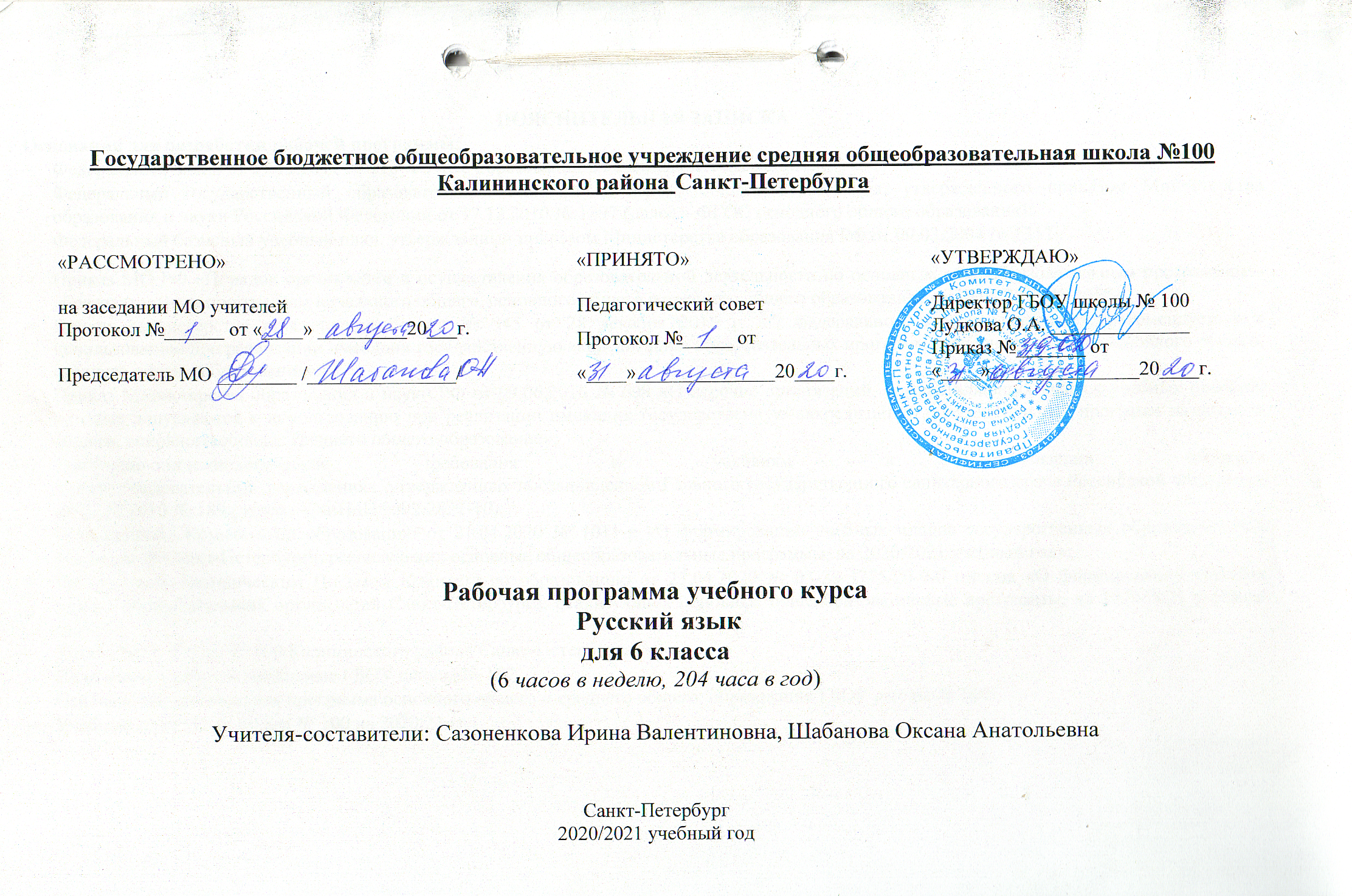 Основания для разработки рабочей программы:Федеральный Закон от 29.12.2012 № 273-ФЗ «Об образовании в Российской Федерации»;Федеральный государственный образовательный стандарт основного общего образования, утвержденного приказом Министерства образования и науки Российской Федерации от 17.12.2010 № 1897 (далее – ФГОС основного общего образования);Федеральный базисный учебный план, утвержденный приказом Министерства образования РФ от 09.03.2004 № 1312;Приказ МО РФ «Порядок организации и осуществления образовательной деятельности по основным общеобразовательным программам – образовательным программам начального общего, основного общего и среднего общего образования» от 30.08.2013 № 1015;Приказ Министерства просвещения России № 345 от 28 декабря 2018 г. «О федеральном перечне учебников, рекомендуемых к использованию при реализации имеющих государственную аккредитацию образовательных программ начального общего, основного общего, среднего общего образования»;Приказ Министерства образования и науки РФ от 09.06.2016 № 699 «О перечне организаций, осуществляющих выпуск учебных пособий, которые допускаются к использованию при реализации имеющих государственную аккредитацию образовательных программ начального общего, основного общего, среднего общего образования»;Санитарно-эпидемиологические требования к условиям и организации обучения 
в общеобразовательных учреждениях, утвержденных постановлением Главного государственного санитарного врача Российской Федерации от 29.12.2010 № 189 (далее – СанПиН 2.4.2.2821-10);Распоряжение Комитета по образованию от 21.04.2020 № 1011-р «О формировании учебных планов государственных образовательных учреждений Санкт-Петербурга, реализующих основные общеобразовательные программы, на 2020/2021 учебный год»;Инструктивно-методическим Письмом Комитета по образованию от 23.04.2020 № 03-28-3775/20-0-0 письма «О формировании учебных планов образовательных организаций Санкт-Петербурга, реализующих основные общеобразовательные программы, на 2020/2021 учебный год»;Устав ГБОУ школы № 100 Калининского района Санкт-Петербурга.Положение о рабочей программе ГБОУ школы № 100Основная образовательная программа основного общего и среднего общего  образования ГБОУ школы № 100Учебный план ГБОУ школа № 100 на 2020/21 гг.Рабочая программа ориентирована на использование УМК Т. А. Ладыженской. Учебники линии реализуют требования ФГОС основного общего образования и включены в Федеральный перечень учебников, рекомендованных к использованию в общеобразовательных организациях. Учебники линии формируют у учащихся лингвистическую, коммуникативную, культуроведческую компетенции, развивают универсальные учебные умения.Особенности учебников линии УМК:теоретические сведения по лингвистике;материал для самостоятельных наблюдений и анализа языковых явлений, выводов (обобщений);материал для ознакомления с особенностями употребления языковых средств в речевой практике;учебные диалоги учителя и учеников для актуализации знаний, мотивации изучения темы;материал для системного формирования навыков правильного произношения и написания слов, вызывающих затруднения («Пиши правильно», «Произноси правильно»);задания и упражнения для формирования лингвистической и коммуникативной компетенций;инструкции и образцы для различных видов разбора;задания повышенной сложности.    УМКПрограмма Рабочие программы по русскому языку для 5-9 классов (авторы Т.А. Ладыженская, М.Т. Баранов, Л.А. Тростенцова и др., издательство: М.: Просвещение, 2018Учебник Русский язык. 6 класс. Учебник для общеобразовательных учреждений / Т.А.Ладыженская, М.Т.Баранов, Л.А.Тростенцова и др.; науч. Ред. Н.М.Шанский/. – М.: Просвещение, 2019. Цели изучения предмета русский языкДостижение учениками планируемых результатов: знаний, умений, навыков, компетенций и компетентностей, определяемых личностными, семейными, общественными, государственными потребностями и возможностями обучающегося среднего школьного возраста, индивидуальными особенностями его развития и состояния здоровья; становление и развитие личности обучающегося в ее самобытности, уникальности, неповторимости.Достижение поставленных предусматривает решение следующих основных задач:Воспитание духовно-богатой, нравственно ориентированной личности с развитым чувством самосознания и общероссийского гражданского сознания, человека, любящего свою Родину, знающего и уважающего родной язык, сознательно относящегося к нему как явлению культуры, осмысляющего родной язык как основное средство общения, средство получения знаний в разных сферах человеческой деятельности, средство освоения морально-этических норм, принятых в обществе;овладение системой знаний, языковыми и речевыми умениями и навыками, развитие готовности и способности к речевому взаимодействию и взаимопониманию, потребности в речевом самосовершенствовании, а также важнейшими общеучебными умениями и универсальными учебными действиями; формирование навыков самостоятельной учебной деятельности, самообразования;приобретение знаний об устройстве языковой системы и закономерностях ее функционирования, развитие способности опознавать, анализировать, сопоставлять, классифицировать и оценивать языковые факты, обогащение активного и потенциального словарного запаса, расширение объема используемых в речи грамматических средств, совершенствование орфографической и пунктуационной грамотности, развитие умений стилистически корректного использования лексики и фразеологии русского языка;развитие интеллектуальных и творческих способностей обучающихся, их речевой культуры, овладение правилами использования языка в разных ситуациях общения, нормами речевого этикета, воспитание стремления к речевому самосовершенствованию, осознание эстетической ценности родного языка;совершенствование коммуникативных способностей. формирование готовности к сотрудничеству, созидательной деятельности, умений вести диалог, искать и находить содержательные компромиссы.Общая характеристика предмета Язык – по своей специфике и социальной значимости – явление уникальное: он является средством общения и формой передачи информации, средством хранения и усвоения знаний, частью духовной культуры русского народа, средством приобщения к богатствам русской культуры и литературы.     Русский язык – государственный язык Российской Федерации, средство межнационального общения и консолидации народов России.    Владение родным языком, умение общаться, добиваться успеха в процессе коммуникации являются теми характеристиками личности, которые во многом определяют достижения человека практически во всех областях жизни, способствуют его социальной адаптации к изменяющимся условиям современного мира. Содержание обучения русскому языку отобрано и структурировано на основе компетентностного подхода. В соответствии с этим в VI классе формируются и развиваются коммуникативная, языковая, лингвистическая (языковедческая) и культуроведческая компетенции.Коммуникативная компетенция предполагает овладение видами речевой деятельности и основами культуры устной и письменной речи, базовыми умениями и навыками использования языка в жизненно важных для данного возраста сферах и ситуациях общения. Коммуникативная компетентность проявляется в умении определять цели коммуникации, оценивать речевую ситуацию, учитывать коммуникативные намерения и способы коммуникации партнёра, выбирать адекватные стратегии коммуникации, быть готовым к осмысленному изменению собственного речевого поведения.Языковая и лингвистическая компетенции формируются на основе овладения необходимыми знаниями о языке как знаковой системе и общественном явлении, его устройстве, развитии и функционировании; приобретениях необходимых знаний о лингвистике как о науке; освоение основных норм русского литературного языка; обогащения словарного запаса и грамматического строя речи учащихся; совершенствования орфографической и пунктуационной грамотности; умения пользоваться различными видами лингвистических словарей.Культуроведческая компетенция предполагает осознание родного языка как формы выражения национальной культуры, понимание взаимосвязи языка и истории народа, национально-культурной специфики русского языка, освоение норм русского речевого этикета, культуры межнационального общения; способность объяснять значения слов с национально-культурным компонентом.В рабочей программе реализован деятельностный метод, предполагающий предъявление материала не только в знаниевой, но и в деятельностной форме. Школьный курс русского языка в 6 классе предполагает изучение фонетики и графики, лексики и фразеологии, морфемики и словообразования, морфологии и орфографии, синтаксиса и пунктуации. Предусмотрена работа по культуре речи. Вводные уроки о русском языке дают большие возможности для решения воспитательных задач и создают эмоциональный настрой, способствующий повышению интереса к предмету и успешному его изучению.Программа предусматривает прочное усвоение материала, для чего значительное место в ней отводится повторению. Данная система повторения обеспечивает необходимый уровень прочных знаний и умений.В программе специально выделены часы на развитие связной речи. Темы по развитию речи пропорционально распределяются среди грамматического материала.Описание места учебного предметаПрограмма рассчитана на 204 учебных часа, 6 часов в неделю.Технологии обучения и формы урокаПрограмма направлена на формирование личностных, метапредметных и предметных результатов, реализацию системно-деятельностного подхода в организации образовательного процесса как отражение требований ФГОС. В основу педагогического процесса заложены следующие формы организации учебной деятельности: урок изучения и первичного закрепления новых знаний, урок обобщения и систематизации знаний, комбинированный урок, урок-зачет, урок контроля и коррекции знаний. Для реализации программы учителем могут быть использованы различные методы обучения: объяснительно-иллюстративный, репродуктивный, частично-поисковый, проблемный и др. На уроках используются технологии обучения, направленные на развитие универсальных учебных действий: развитие критического мышления, проектное обучение, развивающее обучение, информационно – коммуникационная технология, педагогика сотрудничества, групповые технологии, традиционные технологии (классно-урочная система). Преобладающими формами текущего контроля знаний, умений, навыков учащихся являются тест, контрольная работа, диктант, сочинение, изложение.Формы организации учебного процесса: индивидуальная, групповая, фронтальнаяМетоды обучения: словесные, наглядные, практические, методы проблемного обученияТипы уроков: урок открытия нового знания, урок рефлексии, урок построения системы знаний, урок развивающего контроля.Планируемые результаты изучения учебного предметаЛичностные результаты:понимание русского языка как одной из основных национально-культурных ценностей народа; определяющей роли родного языка в развитии интеллектуальных, творческих способностей, творческих способностей и моральных качеств личности; его значения в процессе получения школьного образования;осознание эстетической ценности русского языка; уважительное отношение к родному языку, гордость за него; потребность сохранить чистоту русского языка как явления национальной культуры; стремление к речевому самосовершенствованию;достаточный объем словарного запаса усвоенных грамматических средств для свободного выражения мыслей и чувств в процессе речевого общения способность к самооценке на основе наблюдения за собственной речью.Метапредметные результаты: владение всеми видами речевой деятельности:адекватное понимание информации устного и письменного сообщения;владение разными видами чтения;адекватное восприятие на слух текстов разных стилей и жанров;способность извлекать информацию из разных источников, включая средства массовой информации, компакт-диски учебного назначения, ресурсы Интернета; умение свободно пользоваться словарями различных типов, справочной литературой;овладение приемами отбора и систематизации материала на определенную тему; умение вести самостоятельный поиск информации, ее анализ и отбор;умение сопоставлять и сравнивать речевые высказывания с точки зрения их содержания, стилистических особенностей и использованных языковых средств;способность определять цели предстоящей учебной деятельности (индивидуальной и коллективной), последовательность действий, а также оценивать достигнутые результаты и адекватно формулировать их в устной и письменной форме; умение воспроизводить прослушанный или прочитанный текст с разной степенью свернутости; умение создавать устные и письменные тексты разных типов, стилей речи и жанров с учетом замысла, адресата и ситуации общения; способность свободно, правильно излагать свои мысли в устной и письменной форме; владение разными видами монолога и диалога; соблюдение в практике речевого обобщения основных орфоэпических, лексических, грамматических, стилистических норм современного русского литературного языка; соблюдение основных правил орфографии и пунктуации в процессе письменного общения; способность участвовать в речевом общении, соблюдая нормы речевого этикета; способность оценивать свою речь с точки зрения содержания, языкового оформления; умение находить грамматические и речевые ошибки, недочеты, исправлять их; умение совершенствовать и редактировать собственные тексты; умение выступать перед аудиторией сверстников; небольшими сообщениями, докладами; применение приобретенных знаний, умений сов в повседневной жизни; способность использовать родной язык как средство получения знаний им учебным предметам, применять полученные, умения и навыки анализа языковых явлений предметном уровне (на уроках иностранного литературы и др.);коммуникативно-целесообразное взаимодействие с окружающими людьми в процессе речевого совместного выполнения какой-либо задачи, в спорах, обсуждениях; овладение национально-культурными нормами речевого поведения в различных ситуациях формального и неформального межличностного и межкультурного общения.Предметные результаты:представление об основных функциях языка, о роли русского языка как национального языка русского народа, как государственного языка Российской Федерации и языка межнационального общения, о связи языка и культуры народа, о роли родного языка в жизни человека и общества;понимание места родного языка в системе гуманитарных наук и его роли в образовании в целом;усвоение основ научных знаний о родном языке; понимание взаимосвязи его уровней и единиц;освоение базовых понятий лингвистики: лингвистика и ее основные разделы; язык и речь, речевое общение, речь устная и письменная; монолог, диалог и их виды; ситуация речевого общения; разговорная речь, научный, публицистический, официально-деловой стили, язык художественной литературы; жанры научного, публицистического, официально-делового стилей и разговорной речи; функционально-смысловые типы речи (повествование, описание, рассуждение); текст, типы текста; основные единицы языка, их признаки и особенности употребления в речи;овладение основными стилистическими ресурсами лексики и фразеологии русского языка, основными нормами русского литературного языка (орфоэпическими, лексическими, грамматическими, орфографическими, пунктуационными), нормами речевого этикета; использование их в своей речевой практике при создании устных и письменных высказываний;распознавание и анализ основных единиц языка, грамматических категорий языка, уместное употребление языковых единиц адекватно ситуации речевого общения;проведение различных видов анализа слова (фонетического, морфемного, словообразовательного, лексического, морфологического), синтаксического анализа словосочетания и предложения, многоаспектного анализа с точки зрения его основных признаков и структуры, принадлежности к определенным функциональным разновидностям языка, особенностей языкового оформления, использования выразительных средств языка;понимание коммуникативно-эстетических возможностей лексической и грамматической синонимии и использование их в собственной речевой практике;осознание эстетической функции родного языка, способность оценивать эстетическую сторону речевого высказывания при анализе текстов художественной литературы. СОДЕРЖАНИЕ ПРЕДМЕТА РУССКИЙ ЯЗЫК 6 КЛАССАРечь. ОбщениеРусский язык - один из развитых языков мира. Язык, речь. Общение. Ситуация общенияР.Р. Определение схемы ситуации общения.Повторение изученного в 5 классеФонетика. Орфоэпия. Морфемы в слове. Орфоэпия. Морфемы в приставках и корнях слов. Части речи. Глагол как часть речи. Основные признаки глагола. Орфограммы в окончаниях слов. Правописание личных окончаний глаголов .Словосочетания. Простое предложение. Знаки препинания. Сложное предложение. запятые в сложном предложении. Синтаксический разбор предложений. Прямая речь. Диалог. Типы речи. Стиль речи. Основная мысль текста.Р.Р. Составление диалога.Диагностическая работа.Контрольная работа (далее К.Р.). Контрольный диктант №1 с грамматическим заданием.ТекстТекст его особенности. Тема и основная мысль Заглавие текста. Начальные и конечные предложения текста. Ключевые слова. Основные признаки: и стили речи. Официально-деловой стиль. Речь устная и письменная; диалогическая и монологическая. Основная мысль текста.Р.Р Сочинение-рассказК.Р. ТекстЛексика. Культура речиСлово и его лексическое значение. Собирание материалов к сочинению. Общеупотребительные слова.Профессионализмы. Диалектизмы. Исконно русские и заимствованные слова. Неологизмы. Устаревшие слова. Словари. Повторение.P.P. Написание сжатого изложения. Приемы сжатия текста. Составление словарной статьи по образцу.Фразеология. Культура речиФразеологизмы. Источники фразеологизмов. Повторение.P.P. Конструирование текста с использованием фразеологизмов.К.Р. Контрольный диктант № 2 Словообразование. Орфография. Культура речиМорфемика и словообразование. Описание помещения. Основные способы образования слов в русском языке. Этимология слов. Систематизация материалов к сочинению. Сложный план. Буквы, а и о в корне –кас - кос-. Буквы, а я о в корне –гар - гор-.Буквы ы, и после приставок. Гласные в приставках пре- и при-. Соединительные гласные о и е в сложных словах. Сложносокращенные слова. Морфемный и словообразовательный разбор слова. Повторение.Р. Р. Анализ стихотворного текста с точки зрения состава и способа образования слов. Сложный план сочинения. Описание помещения. Составление рассказа по рисунку. Сочинение по картине.К. Р. Тест. Контрольный диктант № 3 с грамматическим заданием. Контрольный диктант № 4 с грамматическим заданием.Морфология. Орфография. Культура речи Имя существительное Имя существительное как часть речи. Разносклоняемые имена существительные. Буква е в суффиксе -ен- существительных на -мя. Несклоняемые имена существительные. Род несклоняемых имен существительных. Имена существительные общего рода. Морфологический разбор имени существительного. Не с существительными. Буквы ч и щ в суффиксе существительных -чик (-щик). Гласные о и е после шипящих в суффиксах существительных. Повторение.P.P. Написание письма. Устное публичное выступление о происхождении имен. Составление текста-описания по личным впечатлениям. Анализ стихотворного текста: определение основной мысли, темы, ключевых слов текста.К. Р. Контрольный диктант № 5 с грамматическим заданием. Имя прилагательноеИмя прилагательное как часть речи. Описание природы. Степени сравнения имен прилагательных. Разряды прилагательных по значению. Качественные прилагательные. Относительные прилагательные. Притяжательные прилагательные. Морфологический разбор имени прилагательного. Не с прилагательными.Буквы о, е после шипящих и в суффиксах прилагательных. Одна и две буквы н в суффиксах прилагательных. Различение на письме суффиксов прилагательных -к, ск-. Дефисное и слитное написание сложных прилагательных. Повторение.P.P. Описание природы: основная мысль, структура описания, языковые средства, используемые в описании. Составление плана описания природы. Выборочное изложение по произведению художественной литературы. Сочинение-описание картины. Подготовка устного публичного выступления о произведениях народного промысла.К. Р. Контрольный диктант № 6 с грамматическим заданием. Сочинение-описание природы.Имя числительноеИмя числительное как часть речи. Простые и составные числительные. Мягкий знак на конце и в середине числительных. Порядковые числительные. Разряды количественных числительных. Числительные, обозначающие целые числа. Дробные числительные. Собирательные числительные. Морфологический разбор имени числительного. Повторение.P.P. Устное выступление на тему «Берегите природу! »К. Р. Контрольный диктант № 7 с грамматическим заданием. МестоимениеМестоимение как часть речи. Личные местоимения. Возвратное местоимение себя. Вопросительные и относительные местоимения. Неопределенные местоимения. Отрицательные местоимения. Притяжательные местоимения. Рассуждение. Указательные местоимения. Определительные местоимения. Местоимения и другие части речи. Морфологический разбор местоимения. Повторение.P.P. Составление рассказа от первого лица. Рассказ по сюжетным рисункам. Сочинение-рассуждение. Сочинение по картине.К.Р. Контрольный диктант № 8 с грамматическим заданием. ГлаголГлагол как часть речи. Разноспрягаемые глаголы. Глаголы переходные и непереходные. Наклонение глагола. Изъявительное наклонение. Условное наклонение. Повелительное наклонение. Употребление наклонений. Безличные глаголы. Морфологический разбор глагола. Рассказ на основе услышанного. Правописание гласных в суффиксах глагола. Повторение.P.P. Сочинение-рассказ. Изложение. Составление текста с глаголами условного наклонения. Рассказ по рисункам. Рассказ на основе услышанного.К.Р. Контрольный диктант № 9 с грамматическим заданием. Контрольное изложение. Повторение и систематизация изученного в 6 классе. Культура речиРазделы науки о языке. Орфография. Пунктуация. Лексика и фразеология. Словообразование. Морфология. Синтаксис.P.P. Сочинение-рассуждениеК.Р. Итоговый тест           поурочно-тематическое планирование для 6 класса(204 часа, 6 часов в неделю)УЧЕБНО-МЕТОДИЧЕСКОЕ И МАТЕРИАЛЬНО-ТЕХНИЧЕСКОЕ ОБЕСПЕЧЕНИЕ Материально-техническое обеспечение.КомпьютерМФУИнтерактивная доскаДокумент-камераКлассная доска Календарно-тематическое планирование для 6 ____класса(204  часа , 6 часов в неделю)СодержаниеКол-во часовЯзык. Речь. Общение.3Повторение изученного в 5 классе.10Текст.8Лексика. Культура речи.9Фразеология. Культура речи.6Словообразование. Орфография. Культура речи.33Морфология. Орфография. Культура речи.Имя существительное.Имя прилагательное.Имя числительное.Местоимение.Глагол.1222525202428Повторение и систематизация изученного в 6 классе.13ИТОГО204№ п/пТемаКол-во часовПЕРЕЧЕНЬ КОНТРОЛЬНЫХ РАБОТПЕРЕЧЕНЬ КОНТРОЛЬНЫХ РАБОТПЕРЕЧЕНЬ КОНТРОЛЬНЫХ РАБОТ1.Контрольный диктант №1 с грамматическим заданием. Тема: Повторение изученного в 5 классе12.Контрольный работа по теме «Текст» 13.Контрольный диктант № 2 по теме «Лексика»14.Контрольная работа (тест) «Корни с чередованием»15.Контрольный диктант №3 с грамматическим заданием по теме «Правописание приставок»16.Контрольный диктант № 4 с грамматическим заданием по теме « Морфемика и словообразование»17.Контрольный диктант № 5 с грамматическим заданием по теме «Имя существительные»18.Контрольный диктант № 6 с грамматическим заданием по теме «Имя прилагательное»19.Контрольный диктант № 7 с грамматическим заданием по теме  «Имя числительное»110.Контрольный диктант № 9 с грамматическим заданием по теме «Глагол»111.Контрольный итоговый тест1ПЕРЕЧЕНЬ ТВОРЧЕСКИХ РАБОТПЕРЕЧЕНЬ ТВОРЧЕСКИХ РАБОТПЕРЕЧЕНЬ ТВОРЧЕСКИХ РАБОТ1.Р.Р Сочинение-рассказ12.Сжатое изложение 13.Р.Р. Сочинение по картине Герасимова «После дождя»14.Р.Р. Сочинение – описание помещения15.Р.Р. Сочинение – описание по картине Т.Яблонской «Утро».26. P.P. Написание письма.17. Р.Р. Сочинение-описание картины18Р.Р. Выборочное изложение.19.Р.Р. Сочинение-описание природы по личным наблюдениям110.Р.Р. Выборочное изложение112.P.P. Сочинение-рассказ. Изложение112.P.P. Изложение213.Р.Р. «Контрольное изложение»114.Р.Р. Сочинение -рассуждение1№ урокаТема урокаВиды деятельности учащихсяФормы контроляПланируемые результатыПланируемые результатыПланируемые результаты№ урокаТема урокаВиды деятельности учащихсяФормы контроляПредметныеМетапредметныеЛичностныеЯзык, речь и общение   (3 ч.)1Р.Р. Русский язык – один из развитых языков мира.Изучение содержания параграфа учебника, запись текста под диктовку, подбор аргументов из художественной литературы для рассуждения на лингвистическую тему, работа в парах с орфограммами с последующей взаимопроверкой, коллективное проектирование домашнего задания, комментирование выставленных оценок.текущийНаучиться понимать высказывания на лингвистическую тему и составлять рассуждения на лингвистическую тему.Коммуникативные: слушать и слышать друг друга, с достаточной полнотой и точностью выражать свои мысли в соответствии с задачами и условиями коммуникации.Регулятивные: самостоятельно выделять и формулировать познавательную цель, искать и выделять необходимую информацию.Познавательные: объяснять языковые явления, связи и отношения, выявляемые в ходе исследования структуры, содержания и значения слова, предложения, текста.Формирование «стартовой» мотивации к изучению нового материала.2Язык, речь, общение.Анализ стихотворений по алгоритму выполнения заданий с последующей взаимопроверкой под руководством учителя, проверочный диктант, построение рассуждения на лингвистическую тему, проектирование выполнения домашнего задания, комментирование выставленных оценок.текущийНаучиться различать способы передачи мысли, настроения, информации.Коммуникативные: добывать недостающую информацию с помощью вопросов.Регулятивные: применять методы информационного поиска, в том числе с помощью компьютерных средств.Познавательные: объяснять языковые явления, процессы, связи и отношения, выявляемые в ходе исследования структуры и содержания.Формирование знания о взаимосвязи русского языка с культурой и историей России и мира, формирование сознания того, что русский язык – важнейший показатель культуры человека.3Р.Р. Ситуация общения.Беседа для определения компонентов речевой ситуации, самостоятельная работа по составлению схемы речевой ситуации по образцу, упражнения по р.р. : поздравление учителю, построение рассуждения «Какие нужно читать книги?» проектирование выполнения домашнего задания, комментирование выставленных оценок., текущийНаучиться выделять компоненты речевой ситуации в зависимости от задачи высказывания, составлять рассуждение по алгоритму выполнения заданий.Коммуникативные: проявлять речевые действия: использовать адекватные языковые средства для отображения в форме речевых высказываний своих чувств, мыслей, побуждений и иных составляющих внутреннего мира.Регулятивные: осознавать самого себя как движущую силу своего научения, свою способность к преодолению препятствий и самокоррекции.Познавательные: объяснять языковые явления, выявляемые в ходе исследования структуры текста.Формирования навыка конструирования текста – рассуждения.Повторение изученного в 5 классе (10 ч.)Повторение изученного в 5 классе (10 ч.)Повторение изученного в 5 классе (10 ч.)Повторение изученного в 5 классе (10 ч.)Повторение изученного в 5 классе (10 ч.)Повторение изученного в 5 классе (10 ч.)Повторение изученного в 5 классе (10 ч.)4Входная диагностическая работа Фонетика, орфоэпия.Индивидуальная и парная работа с дидактическим материалом для проведения фонетического разбора слова с последующей самопроверкой по памятке выполнения задания, лабораторная работа по устранению нарушения произносительных ном в словах, проектирование выполнения домашнего задания, комментирование выставленных оценок.Входной контрольОсвоить алгоритм проведения фонетического разбора слова, освоить навыки различения условий написания разделительных Ъ и Ь знаков.Коммуникативные: владеть монологической и диалогической формами речи в соответствии с орфоэпическими нормами родного языка.Регулятивные: определить новый уровень отношения к самому себе как субъекту деятельности.Познавательные: объяснять языковые явления, процессы, связи и отношения, выявляемые в ходе исследования фонетической структуры слова.Формирование познавательного интереса к предмету исследования.5Морфемы в слове. Орфограммы в приставках и корнях слов.Комплексное повторение ранее изученных орфограмм на основе художественного текста, стартовое тестирование, анализ стихотворения, написание диктанта, проектирование выполнения домашнего задания, комментирование выставленных оценок.текущийНаучиться определять орфограмму по образцу, находить и объяснять орфограммы в разных частях слова (корень, приставка).Коммуникативные: устанавливать рабочие отношения, эффективно сотрудничать и способствовать продуктивной кооперации.Регулятивные: формировать ситуацию саморегуляции, т. Е. операционного опыта (учебных знаний и умений).Познавательные: объяснять языковые явления, процессы, связи и отношения, выявляемые в ходе исследования структуры слова.Формирование устойчивой мотивации к самостоятельной и коллективной аналитической деятельности.6Части речи. Глагол как часть речи. Основные признаки глаголаРабота в парах (морфологический разбор слова по образцу выполнения задания), групповая работа (анализ текста по вариантам) с последующей взаимопроверкой, проектирование выполнения домашнего задания, комментирование выставленных оценок.текущийНаучиться производить устный и письменный морфологический разбор слова, анализировать текст.Коммуникативные: формировать навыки речевых действий: использования адекватных языковых средств для отображения в форме устных и письменных речевых высказываний.Регулятивные: осознавать самого себя как движущую силу своего научения, свою способность к мобилизации сил и энергии, волевому усилию – к выбору ситуации мотивационного конфликта, к преодолению препятствий.Познавательные: объяснять языковые явления, процессы. Связи и отношения, выявляемые в ходе выполнения морфологического разбора слова, анализа текста.Формирование устойчивой мотивации к самостоятельной и коллективной аналитической деятельности.7Орфограммы в окончаниях слов. Правописание личных окончаний глаголовКоллективное объяснение орфограмм по алгоритму выполнения задачи с последующей взаимопроверкой, составление плана текста, написание сочинения-миниатюры «Интересная встреча», проектирование выполнения домашнего задания, комментирование выставленных оценок.текущийНаучиться определять орфограммы в корне слова, проводить фонетический анализ, подбирать проверочное слово, составлять и использовать алгоритм нахождения и проверки орфограммы.Коммуникативные: устанавливать рабочие отношения, эффективно сотрудничать и способствовать продуктивной кооперации.Регулятивные: формировать ситуацию саморегуляции эмоциональных и функциональных состояний.Познавательные: объяснять языковые явления, процессы, связи и отношения, выявляемые в ходе конструирования текста.Формирование устойчивой мотивации к самостоятельной и коллективной аналитической и творческой деятельности.8Словосочетание Работа в парах (выделение и группировка словосочетаний по алгоритму выполнения задачи при помощи учителя  с последующей самопроверкой), проектирование выполнения домашнего задания, комментирование выставленных оценок.текущийНаучиться применять алгоритм различения словосочетаний от предложений и других конструкций.Коммуникативные: формировать навыки работы в группе.Регулятивные: формирование ситуации саморегуляции, сотрудничать в совместном решении задач.Познавательные: объяснять языковые явления, процессы и связи, отношения, выявляемые в ходе исследования словосочетания.Формирование устойчивой мотивации к обучению.9Простое предложение. Знаки препинания.Индивидуальная и коллективная работа с лингвистическим портфолио (составление таблицы «Члены предложения и части речи, которыми они выражаются), конструирование предложений с однородными членами и обращениями по алгоритму выполнения задачи с последующей взаимопроверкой, проектирование выполнения домашнего задания, комментирование выставленных оценок.текущийНаучиться применять правила постановки знаков препинания при однородных членах и обращениях.Коммуникативные: владеть монологической и диалогической формами речи в соответствии с грамматическими и синтаксическими нормами родного языка.Регулятивные: определять новый уровень отношения к самому себе как к субъекту деятельности, проектировать траектории развития через включение в новые виды деятельности и формы сотрудничества.Познавательные: 1объяснять языковые явления, процессы, связи и отношения, выявляемые в ходе исследования простого предложения с однородными членами.Формирование устойчивой мотивации к самостоятельной и коллективной аналитической и творческой деятельности.10-11Сложное предложение. Запятые в сложном предложении. Синтаксический разбор предложений.Коллективное конструирование сложных предложений по алгоритму выполнения задания с последующей самопроверкой при помощи учителя, групповая работа (определение структуры предложения, составление схем), проектирование выполнения домашнего задания, комментирование выставленных оценок.текущийНаучиться определять структуру сложного предложения, применять правила постановки запятой в сложносочиненном предложении с союзом И.Коммуникативные: формировать навыки речевых действий: использование адекватных языковых средств для отображения в форме устных и письменных речевых высказываний.Регулятивные: осознавать самого себя как движущую силу своего научения, свою способность к мобилизации сил и энергии, волевому усилию – к выбору в ситуации мотивационного конфликта, к преодолению препятствий.Познавательные: объяснять языковые явления, процессы, связи и отношения, выявляемые в ходе исследования структуры сложного предложения.Формирование устойчивой мотивации к самостоятельной и коллективной аналитической и творческой деятельности.12Прямая речь. Диалог.Коллективная работа (объяснение постановки знаков препинания в диалоге), самостоятельная работа (составление схем предложений с прямой речью по алгоритму выполнения задачи при консультативной помощи учителя), работа в парах (составление диалога «В библиотеке»), проектирование выполнения домашнего задания, комментирование выставленных оценок.текущийНаучиться оформлять прямую речь и диалог на письме.Коммуникативные: устанавливать рабочие отношения, эффективно сотрудничать и способствовать продуктивной деятельности.Регулятивные: формировать ситуацию саморегуляции эмоциональных и функциональных состояний, т.е. формировать операционный опыт.Познавательные: объяснять языковые явления, процессы, связи и отношения, выявляемые в ходе исследования структуры слова.Формирование устойчивой мотивации к самостоятельной и коллективной аналитической и творческой деятельности.13Контрольный диктант №1 с грамматическим заданием.Работа с портфолио в парах (взаимопроверка диктанта и грамматического задания по алгоритму проведения при помощи учителя), проектирование выполнения домашнего задания, комментирование выставленных оценок.Контрольный диктантНаучиться определять орфограмму в корне слова, применять орфографические правила написания гласных в корне слова, составлять использовать алгоритм нахождения и проверки орфограммы, пользоваться орфографическим словарем.Коммуникативные: формировать навыки работы в группе.Регулятивные: формировать ситуацию саморегуляции, т. Е. операционного опыта.Познавательные: объяснять языковые явления, связи и отношения, выявляемые в ходе исследования структуры слова.Формирование устойчивой мотивации к самостоятельной и коллективной аналитической деятельности.Текст (8 ч.)Текст (8 ч.)Текст (8 ч.)Текст (8 ч.)Текст (8 ч.)Текст (8 ч.)Текст (8 ч.)14Текст, его особенности.Самостоятельная работа (построение таблицы «Текст: разновидности текста по форме, виду, типу речи»), лабораторная работа по выявлению способов связи предложений в тексте с последующей взаимопроверкой, групповая работа (анализ текста по алгоритму проведения анализа), проектирование выполнения домашнего задания, комментирование выставленных оценок.текущийНаучиться определять текст по форме, виду речи, типу речи, выявлять устойчивые разновидности текстов.Коммуникативные: добывать недостающую информацию с помощью вопросов (познавательная инициативность).Регулятивные: формирование ситуации саморегуляции, т.е. операционный опыт (учебных знаний и умений), сотрудничать в совместном решении задач.Познавательные: объяснять языковые явления, процессы, связи и отношения, выявляемые в ходе исследования текста.Формирование устойчивой мотивации к самостоятельной и коллективной аналитической и творческой деятельности.15Тема и основная мысль текста. Заглавие текста.Групповая работа (определение основной мысли, темы текста по алгоритму выполнения задания при помощи учителя), работа в парах (анализ поэтического текста с точки зрения его темы, основной мысли), составление текста «О памятном событии», проектирование выполнения домашнего задания, комментирование выставленных оценок.текущийНаучиться определять тему и основную мысль текста, производить анализ поэтического текста.Коммуникативные: представлять конкретное содержание и сообщать его в письменной форме.Регулятивные: определять новый уровень отношения к самому себе как субъекту деятельности.Познавательные: объяснять языковые явления, процессы, связи и отношения, выявляемые в ходе исследования текста.Формирование устойчивой мотивации к самостоятельной и коллективной аналитической и творческой деятельности.16Р.Р. Начальные и конечные предложения текста. Сочинение по заданному началу и концу.Коллективное составление памяток в лингвистическое портфолио  «Языковые и композиционные признаки текста типа речи повествования, описания, рассуждения» (по вариантам) при консультативной помощи учителя, написание сказки, проектирование выполнения домашнего задания, комментирование выставленных оценок.текущийНаучиться определять тип речи текста на основе его языковых и композиционных признаков.Коммуникативные: владеть монологической и диалогической формами речи в соответствии с грамматическими и синтаксическими нормами родного языка.Регулятивные: проектировать траектории развития через включение в новые виды деятельности и формы сотрудничества.Познавательные: объяснять языковые явления, процессы, связи и отношения, выявляемые в ходе конструирования  текста.Формирование устойчивой мотивации к обучению.17-18Ключевые слова. Р.Р. Основные признаки текста. Сочинение-рассказЛабораторная работа по определению ключевых слов в тексте, фронтальная беседа по результатам работы, составление продолжения сказочной истории «Мишина сказка», составление схемы основных признаков текста «Все для счастья» (по вариантам), проектирование выполнения домашнего задания, комментирование выставленных оценок.текущийНаучиться выделять ключевые слова в тексте различных типов речи.Коммуникативные: формировать навыки работы в группе (включая ситуации учебного сотрудничества и проектные формы работы)Регулятивные: применять методы информационного поиска, в том числе с помощью компьютерных средств.Познавательные: объяснять языковые явления, процессы, связи и отношения, выявляемые в ходе конструирования  текста.Формирование устойчивой мотивации к самостоятельной и коллективной аналитической и творческой деятельности.19-20Текст и стили речи. Официально-деловой стиль речи.Фронтальная беседа по результатам выполнения домашнего задания, работа в парах с лингвистическим портфолио: составление схемы «Стили речи», лабораторная работа (определение стиля речи текста по его признакам), составление конспекта статьи учебника «Официально-деловой стиль речи», написание объяснительной записки опоздавшего школьника, проектирование выполнения домашнего задания, комментирование выставленных оценок.текущийНаучиться составлять текст на основе композиционных и языковых признаков типа и стиля речи.Коммуникативные: устанавливать рабочие отношения, эффективно сотрудничать и способствовать продуктивной кооперации.Регулятивные: проектировать маршрут преодоления затруднений в обучении через включение в новые виды деятельности и формы сотрудничества.Познавательные: объяснять языковые явления, процессы, связи и отношения, выявляемые в ходе конструирования  текста.Формирование устойчивой мотивации к самостоятельной и коллективной аналитической и творческой деятельности.21Контрольная работа по теме «Текст»Выполнение заданий теста, проектирование выполнения домашнего задания, комментирование выставленных оценок.Контр. тестНаучиться выполнять тестовые задания и производить самопроверку по алгоритму.Коммуникативные: формировать навыки самостоятельной работы с последующей самопроверкой.Регулятивные: применять методы информационного поиска, в том числе с помощью компьютерных средств.Познавательные: объяснять языковые явления, процессы, связи и отношения, выявляемые в ходе выполнения тестовых заданий.Формирование навыков индивидуального и коллективного проектирования в ходе выполнения творческого задания.Лексика. Культура речи (9 ч.)Лексика. Культура речи (9 ч.)Лексика. Культура речи (9 ч.)Лексика. Культура речи (9 ч.)Лексика. Культура речи (9 ч.)Лексика. Культура речи (9 ч.)Лексика. Культура речи (9 ч.)22Слово и его лексическое значение.Работа в парах по алгоритму выполнения заданий (объяснение орфограмм в словах), лабораторная работа по алгоритму решения лингвистической задачи (определение лексического значения слова по толковому словарю), групповая работа «Синонимы. Омонимы. Антонимы.», проектирование выполнения домашнего задания, комментирование выставленных оценок.текущийНаучиться с помощью толкового словаря определять лексическое значение слова, прямое и переносное значения слов, отличать омонимы и многозначные слова, синонимы, антонимы.Коммуникативные: интегрироваться в группу сверстников и строить продуктивное взаимодействие со сверстниками и взрослыми.Регулятивные: формировать ситуацию саморегуляции, т.е. операционный опыт, сотрудничать в совместном решении задач.Познавательные: объяснять языковые явления, процессы, связи и отношения, выявляемые в ходе исследования значения слова.Формирование познавательного интереса.23Р.Р. Собирание материалов к сочинению по картине.Урок – презентация (опорный материал для сочинения по картине А.Герасимова «После дождя»), составление алгоритма написания сочинения, проектирование выполнения домашнего задания, комментирование выставленных оценок.Написание домашнего сочиненияНаучиться находить материал для сочинения-описания по картине из словаря синонимов, справочных материалов, составлять план сочинения-описания.Коммуникативные: представлять конкретное содержание и сообщать его в письменной и устной форме.Регулятивные: определять новый уровень отношений к самому себе как субъекту деятельности.Познавательные: объяснять языковые явления, процессы, связи и отношения, выявляемые в ходе конструирования  текста.Формирование устойчивой мотивации к самостоятельному и коллективному пректированию, конструированию, творческой деятельности.24Общеупотребительные слова. Профессионализмы.Самостоятельная работа с лингвистическим портфолио по составлению памяток различения общеупотребительной и необщеупотребительной лексики, групповая работа (определение профессионализмов в тексте), конструирование текста с использованием профессиональной лексики, проектирование выполнения домашнего задания, комментирование выставленных оценок.Текущий.Научиться различать слова общеупотребительн. и необщеупотребительные.Коммуникативные: устанавливать рабочие отношения, эффективно сотрудничать и способствовать продуктивной кооперации.Регулятивные: проектировать траектории развития через включение в новые виды деятельности и формы сотрудничества.Познавательные: объяснять языковые явления, процессы, связи и отношения, выявляемые в ходе исследования  текста.Формирование познавательного интереса, формирование устойчивой мотивации к самостоятельному и коллективному исследованию текста.25Диалектизмы.Комплексное повторение с использованием дидактического материала на основе памяток лингвистического портфолио, составление плана лингвистического описания диалектизмов, , проектирование выполнения домашнего задания, комментирование выставленных оценок.текущийНаучиться определять диалектизмы в тексте, формировать навыки лингвистического конструирования, лингвистического описания, лингвистического анализа.Коммуникативные: формировать навыки работы в группе (включая ситуации учебного сотрудничества и проектные формы работы).Регулятивные: применять методы информационного поиска, в том числе с помощью компьютерных средств.Познавательные: объяснять языковые явления, процессы, связи и отношения, выявляемые в ходе исследования  текста с точки зрения его лексического состава.Формирование устойчивой мотивации к самостоятельной и групповой деятельности.26Р.Р. Сжатое изложение (упр. 119)Работа в группах (составление плана текста), определение композиционных и языковых признаков текста, выделение главной информации при консультативной помощи учителя по алгоритму выполнения задания, проектирование выполнения домашнего задания, комментирование выставленных оценок.Сжатое изложениеНаучиться вычленять из текста необходимую информацию.Коммуникативные: управлять поведением партнера (контроль, коррекция, оценка действия партнера, умение убеждать).Регулятивные: проектировать маршрут преодоления затруднений в обучении через включение в новые виды деятельности и формы сотрудничества.Познавательные: объяснять языковые явления, процессы, связи и отношения, выявляемые в ходе написания выборочного изложения.формирование навыков индивидуальной и коллективной исследовательской деятельности на основе алгоритма.27Исконно русские и заимствованные слова.Самостоятельная и парная работа с дидактическим материалом, изучение и конспектирование содержания параграфа учебника, составление алгоритма определения исконно русской и заимствованной лексики, проектирование выполнения домашнего задания, комментирование выставленных оценок.текущийНаучиться различать лексику исконно русскую и заимствованную, составлять текст лингвистического описания по алгоритму выполнения задачи.Коммуникативные: владеть монологической и диалогической форами речи в соответствии с грамматическими и синтаксическими нормами родного языка. Регулятивные: проектировать траектории развития через включение в новые виды деятельности и формы сотрудничества.Познавательные: объяснять языковые явления, процессы, связи и отношения, выявляемые в ходе исследования  текстаФормирование устойчивой мотивации к обучению, изучению и закреплению нового.28Новые слова (неологизмы)Коллективная работа с печатными тетрадями на основе памятки определения неологизмов в художественном тексте, самостоятельная работа с учебником (тезисное конспектирование), составление лингвистического описания по теме «Неологизмы», проектирование выполнения домашнего задания, комментирование выставленных оценок.текущийНаучиться определять неологизмы в тексте художественной литературы, публицистических текстах.Коммуникативные: устанавливать рабочие отношения, эффективно сотрудничать и способствовать продуктивной кооперации.Регулятивные: проектировать траектории развития через включение в новые виды деятельности и формы сотрудничества.Познавательные: объяснять языковые явления, процессы, связи и отношения, выявляемые в ходе исследования  текстаФормирование устойчивой мотивации к самостоятельной и групповой деятельности.29Устаревшие слова.Урок-презентация, конспектирование материала презентации, объяснительный диктант, написание лингвистического описания по теме «Устаревшие слова», проектирование выполнения домашнего задания, комментирование выставленных оценок.текущийНаучиться определять устаревшие слова в тексте художественной литературы и объяснять их значение.Коммуникативные: владеть монологической и диалогической формами речи в соответствии с грамматическими и синтаксическими нормами родного языка. Регулятивные: проектировать траектории развития через включение в новые виды деятельности и формы сотрудничества.Познавательные: объяснять языковые явления, процессы, связи и отношения, выявляемые в ходе исследования лексического состава текста.Формирование познавательного интереса и устойчивой мотивации к исследовательской деятельности.30Словари.Отработка новых знаний, композиционно-тематический анализ словарной статьи, лабораторная работа по словарям (по вариантам), », проектирование выполнения домашнего задания, комментирование выставленных оценок.текущийНаучиться читать и понимать содержание словарной статьи, определять лексическое значение слова.Коммуникативные: представлять конкретное содержание и сообщать его в письменной и устной форме.Регулятивные: определять новый уровень отношения к самому себе как субъекту деятельности.Познавательные: объяснять языковые явления, процессы, связи и отношения, выявляемые в ходе исследования  текста.Формирование устойчивой мотивации к проблемно0поисковой деятельности.Фразеология. Культура речи (6 ч.)Фразеология. Культура речи (6 ч.)Фразеология. Культура речи (6 ч.)Фразеология. Культура речи (6 ч.)Фразеология. Культура речи (6 ч.)Фразеология. Культура речи (6 ч.)Фразеология. Культура речи (6 ч.)31Фразеологизмы.Коллективная работа (презентация на тему «Фразеология»), работа в парах по алгоритму выполнения задачи с фразеологическим словарем (темы: «Учеба», «Лень»), проектирование выполнения домашнего задания, комментирование выставленных оценок.текущийНаучиться различать единицы языка, определять, какую роль играют фразеологизмы в русском языке, формировать навыки лингвистического анализа текста с фразеологизмами.Коммуникативные: устанавливать рабочие отношения, эффективно сотрудничать и способствовать продуктивной кооперации.Регулятивные: проектировать маршрут преодоления затруднений в обучении через включение в новые виды деятельности и формы сотрудничества.Познавательные: объяснять языковые явления, процессы, связи и отношения, выявляемые в ходе исследования текста с фразеологизмами.Формирование устойчивой мотивации к интеграции индивидуальной и коллективной учебно – познавательной деятельности.32Источники фразеологизмов.Групповая работа (составление текста лингвистического описания по теме «Фразеология»), самостоятельная работа с дидактическим материалом, проектирование выполнения домашнего задания, комментирование выставленных оценок.  текущийНаучиться составлять текст лингвистического описания по алгоритму выполнения задания при консультативной помощи учителя.Коммуникативные: представлять конкретное содержание и сообщать его в устной и письменной форме.Регулятивные: определять новый уровень отношения к самому себе как субъекту деятельности.Познавательные: объяснять языковые явления, процессы, связи и отношения, выявляемые в ходе исследования и конструирования текста лингвистического описания.Формирование устойчивой мотивации к исследовательской и творческой деятельности.33Р.Р. Устное сообщение о возникновении фразеологизмаРабота в парах (аналитическая работа по текстам-образцам по алгоритму конструирования), работа в парах (взаимопроверка составленных текстов выступлений), конкурс выступлений, проектирование выполнения домашнего задания, комментирование выставленных оценок.  текущийНаучиться составлять текст публичного выступления.Коммуникативные: использовать адекватные языковые средства для отображения в форме речевых высказываний с целью планирования, контроля и самооценки.Регулятивные: проектировать маршрут преодоления затруднений в обучении через включение в новые виды деятельности и формы сотрудничества. Познавательные: объяснять языковые явления, процессы, связи и отношения, выявляемые в ходе конструирования текста выступления.Формирование устойчивой мотивации к изучению нового на основе составления алгоритма выполнения задания публичных выступлений.34Повторение по теме «Лексика и фразеология»Работа с лингвистическим портфолио (памятка о составе и значениях фразеологизмов), работа в группе (конструирование текста с использованием фразеологизмов по образцу),  проектирование выполнения домашнего задания, комментирование выставленных оценок.текущийНаучиться определять структуру и значение фразеологизмов, составлять текст с использованием фразеологизмов.Коммуникативные: устанавливать рабочие отношения, эффективно сотрудничать и способствовать продуктивной кооперации.Регулятивные: проектировать маршрут преодоления затруднений в обучении через включение в новые виды деятельности и формы сотрудничества.Познавательные: объяснять языковые явления, процессы, связи и отношения, выявляемые в ходе исследования текста.Формирование устойчивого интереса к исследовательской деятельности.35Контрольный диктант №2.Написание контрольного диктанта с грамматическим заданиемКонтр. диктантНаучиться воспроизводить приобретенные знания, навыки в конкретной деятельности.Коммуникативные: формировать речевые действия: использовать адекватные речевые средства для отображения в форме речевых высказываний с целью планирования, контроля и самооценки.Регулятивные: осознавать себя как движущую силу своего научения, свою способность к преодолению препятствий и самокоррекции.Познавательные: объяснять языковые явления, процессы, связи и отношения, выявляемые в ходе написания контрольного диктанта, выполнения грамматического задания.Формирование навыков самоанализа и самоконтроля.36Анализ ошибок, допущенных в контрольном диктанте.Анализировать допущенные ошибки с использованием памятки для проведения и анализа работы над ошибками, работа по составлению алгоритма проведения анализа, проектирование выполнения домашнего задания, комментирование выставленных оценок.текущийНаучиться анализировать допущенные ошибки, выполнять работу по их предупреждению.Коммуникативные: формировать речевые действия: использовать адекватные речевые средства для отображения в форме речевых высказываний с целью планирования, контроля и самооценки.Регулятивные: осознавать себя как движущую силу своего научения, свою способность к преодолению препятствий и самокоррекции.Познавательные: объяснять языковые явления, процессы, связи и отношения, выявляемые в ходе работы над ошибками.Формирование устойчивой мотивации к самосовершенствованию.Словообразование. Орфография. Культура речи (33 ч.)Словообразование. Орфография. Культура речи (33 ч.)Словообразование. Орфография. Культура речи (33 ч.)Словообразование. Орфография. Культура речи (33 ч.)Словообразование. Орфография. Культура речи (33 ч.)Словообразование. Орфография. Культура речи (33 ч.)Словообразование. Орфография. Культура речи (33 ч.)37-38Морфемика и словообразование.Индивидуальная работа с дидактическим материалом и учебником, работа в парах (конструирование словосочетаний с определенными словами), составление текста с использованием слов, образованных тем или иным способом, составление лингвистического описания, проектирование выполнения домашнего задания, комментирование выставленных оценок.текущийНаучиться выделять состав слова и определять путь (способ) его образования.Коммуникативные: использовать адекватные речевые средства для отображения в форме речевых высказываний с целью планирования, контроля и самооценки.Регулятивные: осознавать себя как движущую силу своего научения, свою способность к преодолению препятствий и самокоррекции.Познавательные: объяснять языковые явления, процессы, связи и отношения, выявляемые в ходе исследования состава слова.Формирование познавательного интереса в ходе проектной деятельности.39Р.Р. Описание помещения.Лабораторная работа в группах, групповое составление алгоритма определения типа сочинения-описания помещения, проектирование выполнения домашнего задания, комментирование выставленных оценок.Домашн. сочинениеНаучиться составлять текст описания помещения, определять композиционные и языковые признаки типа речи.Коммуникативные: формировать навыки работы в группе (включая ситуации учебного сотрудничества и проектные и формы работы).Регулятивные: проектировать маршрут преодоления препятствий в обучении через включение в новые виды деятельности и формы сотрудничества.Познавательные: объяснять языковые явления, процессы, связи и отношения, выявляемые в ходе конструирования и исследования текста.Формирование навыков составления алгоритма выполнения задачи.40Основные способы образования слов в русском языке.Работа в парах с материалом учебника, составление алгоритма устного ответа на лингвистическую тему с использованием презентации учителя, оформление лингвистического портфолио, проектирование выполнения домашнего задания, комментирование выставленных оценок.текущийНаучиться применять алгоритм выявления способа словообразования.Коммуникативные: устанавливать рабочие отношения, эффективно сотрудничать и способствовать продуктивной кооперации.Регулятивные: проектировать маршрут преодоления затруднений в обучении через включение в новые виды деятельности и формы сотрудничества.Познавательные: объяснять языковые явления, процессы, связи и отношения, выявляемые в ходе конструирования и исследования структуры слова.Формирование устойчивого интереса к исследовательской деятельности.41-42Основные способы образования слов в русском языке.Групповая работа (анализ структуры слова и определение способов его образования), проектирование выполнения домашнего задания, комментирование выставленных оценок.текущийНаучиться определять способ образования слов.Коммуникативные: использовать адекватные речевые средства для отображения в форме речевых высказываний с целью планирования, контроля и самооценки.Регулятивные: осознавать себя как движущую силу своего научения, свою способность к преодолению препятствий и самокоррекции.Познавательные: объяснять языковые явления, процессы, связи и отношения, выявляемые в ходе исследования структуры слова.Формирование навыков организации своей деятельности в составе группы.43Этимология слов.Групповая работа по этимологическому словарю (изучение словарной статьи), составление алгоритма создания текста на лингвистическую тему, проектирование выполнения домашнего задания, комментирование выставленных оценок.текущийНаучиться работать со словарем.Научиться использовать знания по этимологии слова при объяснении его написания.Коммуникативные: формировать навыки работы в группе (включая ситуации учебного сотрудничества и проектной формы работы).Регулятивные: проектировать маршрут преодоления затруднений в обучении через включение в новые виды деятельности и формы сотрудничества.Познавательные: объяснять языковые явления, процессы, связи и отношения, выявляемые в ходе исследования текста (словарная статья).Формирование устойчивой мотивации к обучению на основе алгоритма выполнения задания.44Р.Р. Систематизация материалов к сочинению. Сложный план.Работа в парах (составление развернутого плана описания помещения), индивидуальная творческая работа по дидактическому материалу с использованием алгоритмов выполнения заданий, проектирование выполнения домашнего задания, комментирование выставленных оценок.текущийНаучиться находить и выделять языковые и композиционные особенности текста-описания, находить сказуемое в предложении.Коммуникативные: управлять поведением партнера (контроль, коррекция, оценка действия партнера, умение убеждать).Регулятивные: осознавать себя как движущую силу своего научения, свою способность к преодолению препятствий и самокоррекции.Познавательные: объяснять языковые явления, процессы, связи и отношения, выявляемые в ходе конструирования текста-описания.Формирование устойчивой мотивации к обучению на основе алгоритма выполнения задания.45Р.Р. Сочинение – описание помещения (упр. 183).Индивидуальная работа (написания сочинения-описания помещения), проектирование выполнения домашнего задания, комментирование выставленных оценок.сочинениеНаучиться применять правило постановки тире между подлежащим и сказуемым, владеть терминологией.Коммуникативные: использовать адекватные речевые средства для отображения в форме речевых высказываний с целью планирования, контроля и самооценки.Регулятивные: управлять поведением партнера (контроль, коррекция, оценка действий партнера, умение убеждать).Познавательные: объяснять языковые явления, процессы, связи и отношения, выявляемые в ходе исследования данного правила.Формирование познавательного интереса к творческой деятельности.46Буквы А и О в корнях –кас-, -кос-.Составление конспекта статьи учебника, работа в парах по составлению лингвистического рассуждения при консультативной помощи учителя с последующей взаимопроверкой, проектирование выполнения домашнего задания, комментирование выставленных оценок.текущийНаучиться различать условия написания корня –кас- -кос.Коммуникативные: управлять поведением партнера (контроль, коррекция, оценка действий партнера, умение убеждать).Регулятивные: осознавать себя как движущую силу своего научения, свою способность к преодолению препятствий и самокоррекции.Познавательные: объяснять языковые явления, процессы, связи и отношения, выявляемые в ходе исследования структуры слова.Формирование индивидуальной и коллективной исследовательской деятельности.47Буквы А и О в корне –кас-, -кос-.Групповая работа (анализ предложений со словами с чередованием по алгоритму выполнения задачи), фронтальная беседа по содержанию учебника, индивидуальные задания (составление плана лингвистического описания), проектирование выполнения домашнего задания, комментирование выставленных оценок.текущийНаучиться различать условия написания корней –кас- -кос-.Коммуникативные: использовать адекватные речевые средства для отображения в форме речевых высказываний с целью планирования, контроля и самооценки.Регулятивные: осознавать себя как движущую силу своего научения, свою способность к преодолению препятствий и самокоррекции.Познавательные: объяснять языковые явления, процессы, связи и отношения, выявляемые в ходе определения условия правописания корня.Формирование устойчивой мотивации к обучению на основе алгоритма выполнения задачи.48Буквы А и О в корнях –гар-, -гор-.Составление конспекта статьи учебника, работа в парах по составлению лингвистического рассуждения  с последующей взаимопроверкой, проектирование выполнения домашнего задания, комментирование выставленных оценок.текущийНаучиться различать условия написания корней –гар- -гор-.Коммуникативные: устанавливать рабочие отношения, эффективно сотрудничать и способствовать коллективной кооперации.Регулятивные: проектировать маршрут преодоления затруднений в обучении через включение в новые виды деятельности и формы сотрудничества.Познавательные: объяснять языковые явления, процессы, связи и отношения, выявляемые в ходе исследования структуры слова.Формирование устойчивой мотивации к обучению на основе алгоритма выполнения задачи.49Буквы А и О в корнях –гар-, -гор-.Комплексное повторение , индивидуальная работа (составление словосочетаний с глаголом с изучаемым чередованием), работать в парах  (образование от слов  с изучаемым чередованием однокоренных слов приставочным способом), составление рассказа по картинкам, проектирование выполнения домашнего задания, комментирование выставленных оценок.текущийНаучиться объяснять правописание гласных в корне –гор- -гар-.Коммуникативные: управлять поведением партнера (контроль, коррекция, оценка действий партнера, умение убеждать).Регулятивные: проектировать маршрут преодоления затруднений в обучении через включение в новые виды деятельности и формы сотрудничества.Познавательные: объяснять языковые явления, процессы, связи и отношения, выявляемые в ходе работы над словом с чередованием гласной в корне.Формирование устойчивой мотивации к обучению на основе алгоритма выполнения задачи.50Буквы А и О в корнях –зар-, -зор-.Составление конспекта статьи учебника, работа в парах по составлению лингвистического рассуждения при консультативной помощи учителя с последующей взаимопроверкой, проектирование выполнения домашнего задания, комментирование выставленных оценок.текущийНаучиться объяснять правописание гласных в корне –зор- -зар-.Коммуникативные: слушать и слышать друг друга, с достаточной полнотой и точностью выражать свои мысли в соответствии с задачами и условиями коммуникации.Регулятивные: самостоятельно выделять и формулировать познавательную цель, искать и выделять необходимую информацию.Познавательные: объяснять языковые явления, процессы, связи и отношения, выявляемые в ходе исследования структуры слова, содержания и значения слова, предложения, текста.Формирование навыков индивидуальной и коллективной исследовательской деятельности.51Гласные в корнях с чередованием. Обобщение материалаЛабораторная работа по тексту художественной литературы со словами с чередованием гласных в корне (по вариантам) с последующей взаимопроверкой при консультативной помощи учителя,  проектирование выполнения домашнего задания, комментирование выставленных оценок.текущийНаучиться применять правила проверки написания гласных в корнях с чередованием, составлять индивидуальный маршрут восполнения проблемных зон в изученных темах. Коммуникативные: слушать и слышать друг друга, с достаточной полнотой и точностью выражать свои мысли в соответствии с задачами и условиями коммуникации.Регулятивные: самостоятельно выделять и формулировать познавательную цель, искать и выделять необходимую информацию.Познавательные: объяснять языковые явления, процессы, связи и отношения, выявляемые в ходе исследования структуры слова, содержания и значения слова, предложения, текста.Формирование навыков индивидуальной и коллективной исследовательской деятельности.52Контрольная работа.Тест по теме «Корни с чередованием»Выполнение заданий теста, проектирование выполнения домашнего задания, комментирование выставленных оценок.Контр. тестНаучиться выполнять тестовые задания и производить самопроверку по алгоритму.Коммуникативные: формировать навыки самостоятельной работы с последующей самопроверкой.Регулятивные: применять методы информационного поиска, в том числе с помощью компьютерных средств.Познавательные: объяснять языковые явления, процессы, связи и отношения, выявляемые в ходе выполнения тестовых заданий.Формирование устойчивой мотивации к обучению на основе алгоритма выполнения задачи.53Анализ ошибок, допущенных в контрольном тесте.Выполнение работы над ошибками по алгоритму выполнения задачи с использованием материалов лингвистического портфолио, проектирование выполнения домашнего задания, комментирование выставленных оценок.текущийНаучиться применять правила проверки написания гласных в корнях с чередованием, составлять индивидуальный маршрут восполнения проблемных зон в изученных темах. Коммуникативные: использовать адекватные языковые средства для отображения в форме речевых высказываний с целью планирования, контроля и самооценки.Регулятивные: осознавать самого себя как движущую силу своего научения, свою способность к преодолению препятствий и самокоррекции.Познавательные: объяснять языковые явления, процессы, связи и отношения, выявляемые в ходе определения условий правописания корня.Формирование устойчивой мотивации к творческой деятельности по алгоритму, индивидуальному плану.54Буквы Ы и И после приставок.Коллективная работа, индивидуальная работа с текстами (конспектирование материала по памятке), работа в группах (словообразование приставочным способом с последующей взаимопроверкой, проектирование выполнения домашнего задания, комментирование выставленных оценок.  текущийНаучиться применять правило написания буквы Ы и И после приставок.Коммуникативные: использовать адекватные языковые средства для отображения в форме речевых высказываний с целью планирования, контроля и самооценки.Регулятивные: осознавать самого себя как движущую силу своего научения, свою способность к преодолению препятствий и самокоррекции.Познавательные: объяснять языковые явления, процессы, связи и отношения, выявляемые в ходе исследования структуры слова.Формирование устойчивой мотивации к изучению и закреплению нового.55Буквы Ы и И после приставок.Урок-презентация, лабораторная работа с орфограммами, составление лингвистического описания, проектирование выполнения домашнего задания, комментирование выставленных оценок.  текущийНаучиться применять правило написания буквы Ы и И после приставок при анализе лексических единиц.Коммуникативные: управлять поведением партнера (контроль, коррекция, оценка действия партнера, умение убеждать).Регулятивные: проектировать маршрут преодоления затруднений в обучении через включение в новые виды деятельности и формы сотрудничества.Познавательные: объяснять языковые явления, процессы, связи и отношения, выявляемые в ходе исследования языковых единиц.Формирование устойчивой мотивации к творческой деятельности по алгоритму, индивидуальному плану.56Гласные в приставках пре- и при- .Работа с учебником (конспектирование статьи по памятке), групповая работа (составление алгоритма различения условия написания гласных Е и И в приставках), индивидуальная работа с учебником и дидактическим материалом, проектирование выполнения домашнего задания, комментирование выставленных оценок.   текущийНаучиться объяснять написание гласных Е и И  в приставках пре- и при- .Коммуникативные: формировать навыки учебного сотрудничества в ходе индивидуальной и групповой работы.Регулятивные: проектировать маршрут преодоления затруднений в обучении через включение в новые виды деятельности и формы сотрудничества.Познавательные: объяснять языковые явления, процессы, связи и отношения, выявляемые в ходе исследования и конструирования слов с приставками пре- и при-.Формирование устойчивой мотивации к обучению на основе алгоритма выполнения задачи.57Гласные в приставках пре- и при- .Работа в парах по конструированию словосочетаний со словами с приставками пре- и при- с последующей взаимопроверкой, написание лингвистического описания (рассуждения) по алгоритму выполнения задания, проектирование выполнения домашнего задания, комментирование выставленных оценок.   Текущий.Научиться объяснять написание гласных Е и И в приставках пре- и при- в ходе проектирования лингвистического описания, рассуждения.Коммуникативные: управлять поведением партнера (контроль, коррекция, оценка действия партнера, умение убеждать).Регулятивные: проектировать маршрут преодоления затруднений в обучении через включение в новые виды деятельности и формы сотрудничества.Познавательные: объяснять языковые явления, процессы, связи и отношения, выявляемые в ходе исследования структуры слова.Формирование устойчивой мотивации к изучению и закреплению нового.58Гласные в приставках пре- и при-. Выборочное изложение.Написание выборочного изложения, проектирование выполнения домашнего задания, комментирование выставленных оценок.   Выборочн. изложениеНаучиться объяснять написание гласных Е и И в приставках пре- и при- при выполнении выборочного изложения.Коммуникативные: устанавливать рабочие отношения, эффективно сотрудничать и способствовать продуктивной кооперации.Регулятивные: проектировать маршрут преодоления затруднений в обучении через включение в новые виды деятельности и формы сотрудничества.Познавательные: объяснять языковые явления, процессы, связи и отношения, выявляемые в ходе исследования структуры слова, текста.Формирование устойчивого интереса к творческой деятельности, проявление креативных способностей.59Гласные в приставках пре- и при- .Групповая работа по дидактическому материалу с использованием материалов лингвистического портфолио с последующей взаимопроверкой при консультативной помощи учителя, работа в парах (анализ стихотворного текста со словами с пристакой пре- и при- ), проектирование выполнения домашнего задания, комментирование выставленных оценок.   текущийНаучиться объяснять написание гласных Е и И в приставках пре- и при-  с опорой на алгоритм выполнения лингвистической хзадачи.Коммуникативные: устанавливать рабочие отношения, эффективно сотрудничать и способствовать продуктивной кооперации.Регулятивные: проектировать маршрут преодоления затруднений в обучении через включение в новые виды деятельности и формы сотрудничества.Познавательные: объяснять языковые явления, процессы, связи и отношения, выявляемые в ходе исследования структуры слова.Формирование устойчивой мотивации к творческой деятельности по алгоритму, индивидуальному плану.60Контрольный диктант №3 с грамматическим заданием.Написание диктанта с последующей самопроверкой, выполнение грамматического задания, проектирование выполнения домашнего задания, комментирование выставленных оценок.   Контр. диктантНаучиться проектировать и реализовывать индивидуальный маршрут восполнения проблемных зон в изучении.Коммуникативные: организовывать и планировать учебное сотрудничество с учителем и сверстниками.Регулятивные: осознавать самого себя как движущую силу своего научения, свою способность к преодолению препятствий и самокоррекции,Познавательные: объяснять языковые явления, процессы, связи и отношения, выявляемые в ходе проектирования индивидуального маршрута восполнения проблемных зон в изученной теме.Формирование навыков индивидуальной и коллективной исследовательской деятельности на основе алгоритма решения задачи.61Анализ ошибок, допущенных в контрольном диктанте.Работа в парах по проектированию домашнего задания с учетом допущенных в контрольном диктанте ошибок, комментирование выставленных оценок.текущийНаучиться проектировать и реализовывать индивидуальный маршрут восполнения проблемных зон в изучении.Коммуникативные: определять цели и функции участников, способы взаимодействия, планировать общие способы работы, обмениваться знаниями между членами группы для принятия эффективных совместных решений. Регулятивные: осознавать самого себя как движущую силу своего научения, свою способность к преодолению препятствий и самокоррекции,Познавательные: объяснять языковые явления, процессы, связи и отношения, выявляемые в ходе исследования типа речи описание.Научиться проектировать и реализовывать индивидуальный маршрут восполнения проблемных зон в изученной теме.62Соединительные согласные О и Е в сложных словах.Самостоятельная работа по дидактическому материалу с последующей взаимопроверкой по памятке выполнения задания, анализ поэтического текста со сложными словами , составление рассказа по рисункам (предварительное домашнее задание), проектирование выполнения домашнего задания, комментирование выставленных оценок.   текущийНаучиться реализовывать алгоритм написания соединительных гласных О и Е в сложных словах.Коммуникативные: формирование навыков учебного сотрудничества в ходе индивидуальной и групповой работы.Регулятивные: проектировать маршрут преодоления затруднений в обучении через включение в новые виды деятельности и формы сотрудничества.Познавательные: объяснять языковые явления, процессы, связи и отношения, выявляемые в ходе исследования структуры слова.Формирование устойчивой мотивации к творческой деятельности по алгоритму, индивидуальному плану.63Сложносокращенные слова.Лабораторная работа с материалами учебника (дидактическому материалу) с последующей взаимопроверкой по памятке выполнения задания, анализ художественного текста со сложносокращенными словами, составление лингвистического рассуждения (предварительное домашнее задание), проектирование выполнения домашнего задания, комментирование выставленных оценок.   текущийНаучиться реализовывать алгоритм конструирования и написания сложных слов.Коммуникативные: владеть диалогической и монологической формами речи в соответствии с грамматическими и синтаксическими номами родного языка.Регулятивные: проектировать маршрут преодоления затруднений в обучении через включение в новые виды деятельности и формы сотрудничества.Познавательные: объяснять языковые явления, процессы, связи и отношения, выявляемые в ходе исследования и конструирования сложносокращенных слов.Формирование навыков индивидуальной и коллективной исследовательской деятельности на основе алгоритма решения задачи.64Р.Р. Написание плана сочинения – описания по картине Т.Яблонской «Утро».Работа в парах по составлению плана к сочинению – описанию картины Т.Яблонской «Утро» при консультативной помощи учителя с использованием материала лингвистического портфолио, материалов учебника, проектирование выполнения домашнего задания, комментирование выставленных оценок.   текущийНаучиться составлять план к сочинению – описанию картины.Коммуникативные: владеть диалогической и монологической формами речи в соответствии с грамматическими и синтаксическими номами родного языка.Регулятивные: проектировать траектории развития через включение в новые виды деятельности и формы сотрудничества.Познавательные: объяснять языковые явления, процессы, связи и отношения, выявляемые в ходе исследования и конструирования текста.Формирование навыков индивидуальной и коллективной исследовательской деятельности на основе алгоритма решения задачи.65Р.Р. Написание сочинения – описания по картине Т.Яблонской «Утро».Коллективная работа (групповая, проектная) с использованием алгоритма составления плана для описания картины Т.Яблонской «Утро», работа в парах (составление словарика языковых особенностей текста типа речи описания), индивидуальное задание (словарик образных средств).Сочинение.Научиться собирать материал для сочинения, оформлять план сочинения, выявлять композиционные и языковые особенности типа речи описания.Коммуникативные: определять цели и функции участников, способы взаимодействия, планировать общие способы работы, обмениваться знаниями между членами группы для принятия эффективных совместных решений. Регулятивные: осознавать самого себя как движущую силу своего научения, свою способность к преодолению препятствий и самокоррекции,Познавательные: объяснять языковые явления, процессы, связи и отношения, выявляемые в ходе исследования типа речи описание.Формирование устойчивой мотивации к творческой деятельности по алгоритму, индивидуальному плану.66Анализ ошибок, допущенных в сочинении.Работа в парах по проектированию домашнего задания с учетом допущенных в сочинении речевых и грамматических ошибок по памятке выполнения работы  над ошибками (при консультативной помощи учителя), комментирование выставленных оценок.текущийНаучиться проводить работу над речевыми и грамматическими ошибками с использованием алгоритма выполнения задачи.Коммуникативные: формирование навыков учебного сотрудничества в ходе индивидуальной и групповой работы.Регулятивные: проектировать маршрут преодоления затруднений в обучении через включение в новые виды деятельности и формы сотрудничества.Познавательные: объяснять языковые явления, процессы, связи и отношения, выявляемые в ходе выполнения работы над ошибками.Формирование навыков индивидуальной и коллективной исследовательской деятельности на основе алгоритма решения задачи.67Морфемный и словообразовательный разбор словаРабота в парах (составление словообразовательных цепочек, комплексное повторение на основе дидактического материала учебника), индивидуальное задание (морфемный разбор), проектирование выполнения домашнего задания, комментирование выставленных оценок.текущийНаучиться составлять словообразовательные цепочки, определять способ словообразования, повторить морфемный разбор словаКоммуникативные: определять цели и функции участников, способы взаимодействия, планировать общие способы работы, обмениваться знаниями между членами группы для принятия эффективных совместных решений. Регулятивные: осознавать самого себя как движущую силу своего научения, свою способность к преодолению препятствий и самокоррекции,Познавательные: объяснять языковые явления, процессы, связи и отношения, выявляемые в ходе решения лингвистической задачи.Формирование навыков индивидуальной и коллективной исследовательской деятельности по алгоритму, индивидуальному плану.68Повторение и обобщение материала по теме «Словообразование. Орфография. Культура речи»Коллективная работа (выполнение составленных самостоятельных текстов, групповая проектная работа (анализ текста) с последующей самопроверкой), работа в парах (составление словообразовательных цепочек, комплексное повторение на основе дидактического материала учебника), индивидуальное задание (морфемный разбор), проектирование выполнения домашнего задания, комментирование выставленных оценок.текущийЗакрепить умение составлять словообразовательные цепочки, определять способ словообразованияКоммуникативные: определять цели и функции участников, способы взаимодействия, планировать общие способы работы, обмениваться знаниями между членами группы для принятия эффективных совместных решений. Регулятивные: осознавать самого себя как движущую силу своего научения, свою способность к преодолению препятствий и самокоррекции,Познавательные: объяснять языковые явления, процессы, связи и отношения, выявляемые в ходе решения лингвистической задачи.Формирование навыков индивидуальной и коллективной исследовательской деятельности по алгоритму, индивидуальному плану.69Контрольный диктант № 4 с грамматическим заданиемНаписание диктанта с последующей самопроверкой, выполнение грамматического задания, проектирование выполнения домашнего задания, комментирование выставленных оценок.   Контр. диктантНаучиться проектировать и реализовывать индивидуальный маршрут восполнения проблемных зон в изучении.Коммуникативные: организовывать и планировать учебное сотрудничество с учителем и сверстниками.Регулятивные: осознавать самого себя как движущую силу своего научения, свою способность к преодолению препятствий и самокоррекции,Познавательные: объяснять языковые явления, процессы, связи и отношения, выявляемые в ходе проектирования индивидуального маршрута восполнения проблемных зон в изученной теме.Формирование навыков индивидуальной и коллективной исследовательской деятельности на основе алгоритма решения задачи.Морфология. Орфография. Культура речи.  Морфология. Орфография. Культура речи.  Морфология. Орфография. Культура речи.  Морфология. Орфография. Культура речи.  Морфология. Орфография. Культура речи.  Морфология. Орфография. Культура речи.  Морфология. Орфография. Культура речи.  Имя существительное (25 ч.)Имя существительное (25 ч.)Имя существительное (25 ч.)Имя существительное (25 ч.)Имя существительное (25 ч.)Имя существительное (25 ч.)Имя существительное (25 ч.)70Имя существительное как часть речи. Повторение изученного в 5 классеРабота в парах с последующей самопроверкой по алгоритму выполнения упражнений учебника, самостоятельное заполнение таблиц с использованием материалов учебника и лингвистического портфолио, проектирование выполнения домашнего задания, комментирование выставленных оценок.   текущийНаучиться проводить работу над речевыми и грамматическими ошибками с использованием алгоритма выполнения задачи.Коммуникативные: владеть диалогической и монологической формами речи в соответствии с грамматическими и синтаксическими номами родного языка.Регулятивные: проектировать траектории развития через включение в новые виды деятельности и формы сотрудничества.Познавательные: объяснять языковые явления, процессы, связи и отношения, выявляемые в ходе решения лингвистической задачи.Формирование навыков индивидуальной и коллективной исследовательской деятельности на основе алгоритма решения задачи.71Имя существительное как часть речи. Повторение изученного в 5 классеРабота в группах по дидактическому материалу, материалу учебника (по вариантам), групповое составление алгоритма определения рода существительного, составление лингвистического рассуждения по теме урока, выполнения домашнего задания, комментирование выставленных оценок.    текущийНаучиться определять род имени существительного, конструировать текст лингвистического рассуждения по теме урока.Коммуникативные: формировать навыки работы в группе (включая ситуации учебного сотрудничества и проектные формы работы). Регулятивные: проектировать маршрут преодоления затруднений в обучении через включение в новые виды деятельности и формы сотрудничества.Познавательные: объяснять языковые явления, процессы, связи и отношения, выявляемые в ходе конструирования текста лингвистического рассуждения.Формирование навыков составления алгоритма выполнения задачи.72Разносклоняемые имена существительные.Самостоятельная работа по практическому материалу учебника по памятке выполнения лингвистической задачи с использованием материалов лингвистического портфолио при консультативной помощи учителя, проектирование выполнения домашнего задания, комментирование выставленных оценок.   текущийНаучиться изменять по падежам разносклоняемые существительные.Коммуникативные: определять цели и функции участников, способы взаимодействия, планировать общие способы работы, обмениваться знаниями между членами группы для принятия эффективных совместных решений. Регулятивные: осознавать самого себя как движущую силу своего научения, свою способность к преодолению препятствий и самокоррекции,Познавательные: объяснять языковые явления, процессы, связи и отношения, выявляемые в ходе исследования категории имени существительного.Формирование устойчивой мотивации к изучению и закреплению нового.73Буква Е в суффиксах –ЕН- существительных на –МЯ.Работа в парах (составление словарной статьи к словарику русских имен с последующей взаимопроверкой), лабораторная работа с художественным текстом по алгоритму выполнения задачи, проектирование выполнения домашнего задания, комментирование выставленных оценок.   текущийНаучиться применять правила написания буквы Е в суффиксе –ЕН- существительных на –МЯ.Коммуникативные: владеть диалогической и монологической формами речи в соответствии с грамматическими и синтаксическими номами родного языка.Регулятивные: проектировать траектории развития через включение в новые виды деятельности и формы сотрудничества.Познавательные: объяснять языковые явления, процессы, связи и отношения, выявляемые в ходе исследования структуры слова.Формирование навыков индивидуальной и коллективной исследовательской деятельности на основе алгоритма.74-75Несклоняемые имена существительные.Работа в парах (конструирование словосочетаний с несклоняемыми существительными с последующей взаимопроверкой), проектирование выполнения домашнего задания, комментирование выставленных оценок.   текущийНаучиться определять род несклоняемых имен существительных, составлять с ними словосочетания.Коммуникативные: формировать навыки работы в группе (включая ситуации учебного сотрудничества и проектные формы работы). Регулятивные: проектировать маршрут преодоления затруднений в обучении через включение в новые виды деятельности и формы сотрудничества.Познавательные: объяснять языковые явления, процессы, связи и отношения, выявляемые в ходе конструирования словосочетаний.Формирование навыков индивидуальной и коллективной исследовательской деятельности на основе алгоритма решения задачи.76-77Род несклоняемых имен существительных.Работа в парах (составление развернутого плана описания родного края), индивидуальная творческая работа по дидактическому материалу с использованием алгоритмов выполнения задачи, проектирование выполнения домашнего задания, комментирование выставленных оценок.   текущийНаучиться находить и выделять языковые и композиционные особенности текста-описания.Коммуникативные: управлять поведением партнера (контроль, коррекция, оценка действия партнера, умение убеждать).Регулятивные: осознавать самого себя как движущую силу своего научения, свою способность к преодолению препятствий и самокоррекции,Познавательные: объяснять языковые явления, процессы, связи и отношения, выявляемые в ходе конструирования текста-описания.Формирование устойчивой мотивации к обучению на основе алгоритма выполнения задачи.78Имена существительные общего рода.Лабораторная работа (анализ художественного текста, публицистической статьи с существительными общего рода с последующей взаимопроверкой при консультативной помощи учителя), работа по составлению памятки в лингвистическое портфолио на тему урока, проектирование выполнения домашнего задания, комментирование выставленных оценок.   текущийНаучиться воспроизводить алгоритм конструирования синтаксических единиц с существительными общего рода.Коммуникативные: владеть диалогической и монологической формами речи в соответствии с грамматическими и синтаксическими номами родного языка.Регулятивные: проектировать траектории развития через включение в новые виды деятельности и формы сотрудничества.Познавательные: объяснять языковые явления, процессы, связи и отношения, выявляемые в ходе анализа текста.Формирование навыков индивидуальной и коллективной исследовательской деятельности на основе алгоритма решения задачи.79Морфологический разбор имени существительного.Групповая работа по практическим материалам учебника по алгоритму выполнения задачи при консультативной помощи учителя, проектирование выполнения домашнего задания, комментирование выставленных оценок.   текущий Научиться применять алгоритм проведения морфологического разбора слова.Коммуникативные: устанавливать рабочие отношения, эффективно сотрудничать и способствовать продуктивной кооперации.Регулятивные: проектировать маршрут преодоления затруднений в обучении через включение в новые виды деятельности и формы сотрудничества.Познавательные: объяснять языковые явления, процессы, связи и отношения, выявляемые в ходе морфологического разбора слова.Формирование навыков индивидуальной и коллективной исследовательской деятельности на основе алгоритма решения задачи.80НЕ с существительными.Групповая лабораторная работа по материалам учебника с целью составления памятки для определения условий написания НЕ с существительными с последующей взаимопроверкой при консультативной помощи учителя, проектирование дифференцированного домашнего задания, комментирование выставленных оценок.текущийНаучиться применять правила написания НЕ с существительными.Коммуникативные: формировать навыки работы в группе (включая ситуации учебного сотрудничества и проектные формы работы). Регулятивные: проектировать маршрут преодоления затруднений в обучении через включение в новые виды деятельности и формы сотрудничества.Познавательные: объяснять языковые явления, процессы, связи и отношения, выявляемые в ходе выполнения лингвистической задачи.Формирование устойчивой мотивации к самосовершенствованию.81НЕ с существительными.Комплексное повторение , индивидуальная работа с лингвистическим портфолио,  групповое проектирование дифференцированного домашнего задания, комментирование выставленных оценок.текущийНаучиться составлять текст описания картины с использованием существительных по теме урока.Коммуникативные: управлять поведением партнера (контроль, коррекция, оценка действия партнера, умение убеждать).Регулятивные: проектировать маршрут преодоления затруднений в обучении через включение в новые виды деятельности и формы сотрудничества.Познавательные: объяснять языковые явления, процессы, связи и отношения, выявляемые в ходе конструирования текста.Формирование устойчивой мотивации к обучению на основе алгоритма выполнения задачи.82-83Буквы Ч и Щ в суффиксах существительных –ЧИК- и –ЩИК-.Индивидуальная работа с дидактическим материалом при консультативной помощи учителя с последующей взаимопроверкой по памятке выполнения грамматического задания, работа в парах (анализ художественного текста по алгоритму выполнения задания, проектирование выполнения домашнего задания, комментирование выставленных оценок.текущийНаучиться применять правила написания букв Ч и Щ в суффиксах –ЧИК- и –ЩИК-.Коммуникативные: использовать адекватные языковые средства для отображения в форме речевых высказываний с целью планирования, контроля и самооценки Регулятивные: осознавать самого себя как движущую силу своего научения, свою способность к преодолению препятствий и самокоррекции,Познавательные: объяснять языковые явления, процессы, связи и отношения, выявляемые в ходе анализа текста.Формирование устойчивой мотивации к изучению и закреплению нового.84Гласные в суффиксах существительных –ЕК- и –ИК-.Работа в парах по практическому материалу учебника с последующей самопроверкой при консультативной помощи учителя лабораторная работа (анализ художественного текста по алгоритму выполнения задачи), проектирование выполнения домашнего задания, комментирование выставленных оценок.текущийНаучиться применять правила написания гласных в суффиксах –ЕК- и –ИК-.Коммуникативные: формировать навыки работы в группе (включая ситуации учебного сотрудничества и проектные формы работы).Регулятивные: проектировать траектории развития через включение в новые виды деятельности и формы сотрудничества.Познавательные: объяснять языковые явления, процессы, связи и отношения, выявляемые в ходе конструирования словосочетаний.Формирование устойчивой мотивации к самосовершенствованию.85Гласные О и Е после шипящих в суффиксах существительных.Работа с учебником (конспектирование по памятке выполнения лингвистической задачи), групповая работа (составление алгоритма написания О и Е в суффиксах существительных), индивидуальная работа по учебнику и дидактическому материалу, проектирование выполнения домашнего задания, комментирование выставленных оценок.текущийНаучиться применять правила написания гласных О и Е после шипящих в суффиксах существительных.Коммуникативные: управлять поведением партнера (контроль, коррекция, оценка действия партнера, умение убеждать).Регулятивные: проектировать маршрут преодоления затруднений в обучении через включение в новые виды деятельности и формы сотрудничества.Познавательные: объяснять языковые явления, процессы, связи и отношения, выявляемые в ходе конструирования алгоритма выполнения лингвистического задания.Формирование навыков индивидуальной и коллективной деятельности на основе алгоритма.86Гласные О и Е после шипящих в суффиксах существительных.Урок-презентация, работа с орфограммами, составление анализа поэтического текста по алгоритму выполнения задачи, проектирование выполнения домашнего задания, комментирование выставленных оценок.текущийНаучиться применять правила написания гласных О и Е после шипящих в суффиксах существительных.Коммуникативные: управлять поведением партнера (контроль, коррекция, оценка действия партнера, умение убеждать).Регулятивные: осознавать самого себя как движущую силу своего научения, свою способность к преодолению препятствий и самокоррекции,Познавательные: объяснять языковые явления, процессы, связи и отношения, выявляемые в ходе анализа текста. Формирование устойчивой мотивации к изучению и закреплению нового.87Повторение по теме «Имя существительное».Коллективная работа (выполнение составленных самостоятельных текстов, групповая проектная работа (анализ текста) с последующей самопроверкой), работа в парах (составление словарика языковых особенностей текста типа речи описание), индивидуальное задание (словарик образных средств), проектирование выполнения домашнего задания, комментирование выставленных оценок.текущийНаучиться составлять тесты на заданную тему.Коммуникативные: определять цели и функции участников, способы взаимодействия, планировать общие способы работы, обмениваться знаниями между членами группы для принятия эффективных совместных решений. Регулятивные: осознавать самого себя как движущую силу своего научения, свою способность к преодолению препятствий и самокоррекции,Познавательные: объяснять языковые явления, процессы, связи и отношения, выявляемые в ходе решения лингвистической задачи.Формирование навыков индивидуальной и коллективной исследовательской деятельности по алгоритму, индивидуальному плану.88Контрольный диктант №5 с грамматическими заданиями.Написание диктанта с последующим выполнением грамматических заданий, проектирование выполнения домашнего задания, комментирование выставленных оценок.Контр. диктантНаучиться применять полученные правила в ходе написания диктанта и выполнения грамматического задания.Коммуникативные: управлять поведением партнера (контроль, коррекция, оценка действия партнера, умение убеждать).Регулятивные: проектировать маршрут преодоления затруднений в обучении через включение в новые виды деятельности и формы сотрудничества.Познавательные: объяснять языковые явления, процессы, связи и отношения, выявляемые в ходе написания контрольного диктанта, выполнения грамматического задания.Формирование навыков индивидуальной и коллективной исследовательской деятельности.89Анализ ошибок, допущенных в диктанте.Групповая работа по алгоритму выполнения работы над ошибками с использованием материалов лингвистического опорного материала при консультативной помощи учителя,  проектирование выполнения домашнего задания, комментирование выставленных оценок.текущийНаучиться проектировать индивидуальный маршрут восполнения проблемных зон в изученной теме.Коммуникативные: владеть диалогической и монологической формами речи в соответствии с грамматическими и синтаксическими номами родного языка.Регулятивные: проектировать траектории развития через включение в новые виды деятельности и формы сотрудничества.Познавательные: объяснять языковые явления, процессы, связи и отношения, выявляемые в ходе работы над ошибками.Формирование устойчивой мотивации к самосовершенствованию.90Р.Р. Письмо другу (упр. 244)Групповая работа по материалам учебника (составление письма другу), конкурс творческих работ, самостоятельное проектирование дифференцированного домашнего задания, комментирование выставленных оценок.ТекущийНаучиться составлять текст письма по алгоритму выполнения задачи.Коммуникативные: использовать адекватные языковые средства для отображения в форме речевых высказываний с целью планирования, контроля и самооценкиРегулятивные: осознавать самого себя как движущую силу своего научения, свою способность к преодолению препятствий и самокоррекции,Познавательные: объяснять языковые явления, процессы, связи и отношения, выявляемые в ходе конструирования текста письма.Формирование устойчивой мотивации к обучению на основе алгоритма выполнения задачи.91Р.Р.Устное публичное выступление о происхождении имен (упр. 263)Работа в парах (аналитическая работа по текстам-образцам по алгоритму конструирования), работа в парах (взаимопроверка составленных текстов выступлений), конкурс выступлений, проектирование выполнения домашнего задания, комментирование выставленных оценок.  текущийНаучиться составлять текст публичного выступления.Коммуникативные: использовать адекватные языковые средства для отображения в форме речевых высказываний с целью планирования, контроля и самооценки.Регулятивные: проектировать маршрут преодоления затруднений в обучении через включение в новые виды деятельности и формы сотрудничества. Познавательные: объяснять языковые явления, процессы, связи и отношения, выявляемые в ходе конструирования текста выступления.Формирование устойчивой мотивации к изучению нового на основе составления алгоритма выполнения задания публичных выступлений.92Р.Р. Сочинение по личным впечатлениям (упр. 284)Работа по материалам учебника, написание сочинения самостоятельное проектирование дифференцированного домашнего задания, комментирование выставленных оценок.ТекущийНаучиться составлять текст письма по алгоритму выполнения задачи.Коммуникативные: использовать адекватные языковые средства для отображения в форме речевых высказываний с целью планирования, контроля и самооценки. Регулятивные: осознавать самого себя как движущую силу своего научения, свою способность к преодолению препятствий и самокоррекции,Познавательные: объяснять языковые явления, процессы, связи и отношения, выявляемые в ходе конструирования текста письма.Формирование устойчивой мотивации к обучению на основе алгоритма выполнения задачи.Имя прилагательное (25 ч.)Имя прилагательное (25 ч.)Имя прилагательное (25 ч.)Имя прилагательное (25 ч.)Имя прилагательное (25 ч.)Имя прилагательное (25 ч.)Имя прилагательное (25 ч.)93-94Имя прилагательное как часть речи. Повторение изученного в 5 классеРабота в парах по составлению, конструированию словосочетаний с прилагательным, фронтальная работа с орфограммами (по дидактическому материалу) групповая работа (анализ текста), проектирование выполнения домашнего задания, комментирование выставленных оценок.текущийНаучиться отличать имя прилагательное от других частей речи.Коммуникативные: формирование навыков учебного сотрудничества в ходе индивидуальной и групповой работы. Регулятивные: проектировать маршрут преодоления затруднений в обучении через включение в новые виды деятельности и формы сотрудничества.Познавательные: объяснять языковые явления, процессы, связи и отношения, выявляемые в ходе исследования прилагательного как части речи.Формирование устойчивой мотивации к изучению и закреплению нового.95Р.Р.Описание природы.Индивидуальная работа с текстами, содержащими описание природы, работа с проектором (пейзажные зарисовки, проектирование текста – описания природы), проектирование выполнения домашнего задания, комментирование выставленных оценок.текущийНаучиться определять композиционно-языковые особенности текстов – описания природы.Коммуникативные: управлять поведением партнера (контроль, коррекция, оценка действия партнера, умение убеждать).Регулятивные: проектировать маршрут преодоления затруднений в обучении через включение в новые виды деятельности и формы сотрудничества.Познавательные: объяснять языковые явления, процессы, связи и отношения, выявляемые в ходе выполнения творческой работы.Формирование устойчивой мотивации к изучению и закреплению нового.96Р.Р. Подготовка к написанию сочинения-описания природы по личным наблюдениямСоставление плана текста-описания природы с последующим редактированием текста по алгоритму выполнения работы над ошибками, групповое проектирование дифференцированного домашнего задания, комментирование выставленных оценок.ТекущийНаучиться составлять текст описания картины с использованием существительных по теме урока.Коммуникативные: владеть диалогической и монологической формами речи в соответствии с грамматическими и синтаксическими номами родного языка.Регулятивные: проектировать траектории развития через включение в новые виды деятельности и формы сотрудничества.Познавательные: объяснять языковые явления, процессы, связи и отношения, выявляемые в ходе исследования и конструирования текста сочинения-описания картины.Формирование навыков индивидуальной и коллективной исследовательской деятельности в ходе выполнения творческого задания.97Р.Р. Написание сочинения – описания природы (упр. 329, 342).Написания сочинения – описания природы с последующим редактированием чернового варианта работы при консультативной помощи учителя, проектирование выполнения домашнего задания, комментирование выставленных оценок.Сочинение.Научиться составлять текст – описание по алгоритму выполнения творческого задания.Коммуникативные: использовать адекватные языковые средства для отображения в форме речевых высказываний с целью планирования, контроля и самооценки Регулятивные: осознавать самого себя как движущую силу своего научения, свою способность к преодолению препятствий и самокоррекции,Познавательные: объяснять языковые явления, процессы, связи и отношения, выявляемые в ходе групповой и самостоятельной работы.Формирование устойчивой мотивации к обучению на основе алгоритма выполнения задачи.98Степени сравнения имен прилагательных.Работа с учебником (конспектирование статьи по памятке), групповая работа (составление алгоритма), индивидуальная работа по учебнику и дидактическому материалу),  проектирование выполнения домашнего задания, комментирование выставленных оценок.текущийНаучиться образовывать степени сравнения имен прилагательных по алгоритму выполнения лингвистической задачи.Коммуникативные: формирование навыков учебного сотрудничества в ходе индивидуальной и групповой работы. Регулятивные: проектировать маршрут преодоления затруднений в обучении через включение в новые виды деятельности и формы сотрудничества.Познавательные: объяснять языковые явления, процессы, связи и отношения, выявляемые в ходе конструирования степеней сравнения прилагательных.Формирование навыков индивидуальной и коллективной исследовательской деятельности на основе алгоритма.99Сравнительная степень имен прилагательныхУрок-презентация (составление конспекта статьи учебника для лингвистического портфолио), работа с орфограммами с последующей самопроверкой, групповая работа ( конструирование синтаксических единиц с прилагательными в степени сравнения), проектирование выполнения домашнего задания, комментирование выставленных оценок.текущийНаучиться образовывать степени сравнения имен прилагательных по алгоритму выполнения лингвистической задачи.Коммуникативные: управлять поведением партнера (контроль, коррекция, оценка действия партнера, умение убеждать).Регулятивные: проектировать маршрут преодоления затруднений в обучении через включение в новые виды деятельности и формы сотрудничества.Познавательные: объяснять языковые явления, процессы, связи и отношения, выявляемые в ходе конструирования словосочетаний, предложений с прилагательными в определенной степени сравнения.Формирование устойчивой мотивации к изучению и закреплению нового.100Превосходная степень имен прилагательныхУрок-презентация (составление конспекта статьи учебника для лингвистического портфолио), работа с орфограммами с последующей самопроверкой, групповая работа ( конструирование синтаксических единиц с прилагательными в степени сравнения), проектирование выполнения домашнего задания, комментирование выставленных оценок.текущийНаучиться образовывать степени сравнения имен прилагательных по алгоритму выполнения лингвистической задачи.Коммуникативные: управлять поведением партнера (контроль, коррекция, оценка действия партнера, умение убеждать).Регулятивные: проектировать маршрут преодоления затруднений в обучении через включение в новые виды деятельности и формы сотрудничества.Познавательные: объяснять языковые явления, процессы, связи и отношения, выявляемые в ходе конструирования словосочетаний, предложений с прилагательными в определенной степени сравнения.Формирование устойчивой мотивации к изучению и закреплению нового.101Разряд имен прилагательных по значению. Качественные прилагательные.Работа в парах (определение качественных прилагательных ) по алгоритму выполнения задания с последующей взаимопроверкой, самостоятельная творческая работа (написание текста с качественными именами прилагательными, описание рисунка) при консультативной помощи учителя , проектирование выполнения домашнего задания, комментирование выставленных оценок.текущийНаучиться выявлять лексические и грамматические признаки имени прилагательного.Коммуникативные: организовывать и планировать учебное сотрудничество с учителем и сверстниками.Регулятивные: осознавать самого себя как движущую силу своего научения, свою способность к преодолению препятствий и самокоррекции,Познавательные: объяснять языковые явления, процессы, связи и отношения, выявляемые в ходе исследования части речи.Формирование навыков индивидуальной и коллективной исследовательской деятельности, проявления креативных способностей.102Относительные прилагательные.Урок-презентация теоретического материала (составление сравнительной таблицы), лабораторная работа (анализ художественного текста по вариантам с последующей взаимопроверкой), проектирование выполнения домашнего задания, комментирование выставленных оценок.текущийНаучиться отличать относительные прилагательные от других, анализировать текст художественной литературы по алгоритму выполнения задания.Коммуникативные: формирование навыков учебного сотрудничества в ходе индивидуальной и групповой работы. Регулятивные: проектировать маршрут преодоления затруднений в обучении через включение в новые виды деятельности и формы сотрудничества.Познавательные: объяснять языковые явления, процессы, связи и отношения, выявляемые в ходе исследования текста.Формирование навыков самоанализа и самоконтроля в самостоятельной и коллективной практической деятельности.103Притяжательные прилагательные.Индивидуальная и коллективная работа (конспектирование материала презентации), самостоятельная работа с текстами с последующей самопроверкой при консультативной помощи учителя, проектирование выполнения домашнего задания, комментирование выставленных оценок.текущийНаучиться отличать притяжательные прилагательные от качественных и относительных, составлять презентации теоретического материала.Коммуникативные: формировать навыки учебного сотрудничества в ходе индивидуальной и групповой работы.Регулятивные: проектировать маршрут преодоления затруднений в обучении через включение в новые виды деятельности и формы сотрудничества.Познавательные: объяснять языковые явления, процессы, связи и отношения, выявляемые в ходе конструирования текста презентации теоретического материала.Формирование устойчивой мотивации к индивидуальной деятельности по самостоятельно составленному плану.104Морфологический разбор имени прилагательного.Работа в группах с лингвистическим портфолио, составление памятки для выполнения сравнительной таблицы по теме «Разряды прилагательных по значению», конструирование словосочетаний с прилагательными, работа в парах (морфологический разбор имени прилагательного), проектирование выполнения домашнего задания, комментирование выставленных оценок.текущийНаучиться производить морфологический разбор имен прилагательных.Коммуникативные: использовать адекватные языковые средства для отображения в форме речевых высказываний с целью планирования, контроля и самооценки.Регулятивные: проектировать маршрут преодоления затруднений в обучении через включение в новые виды деятельности и формы сотрудничества. Познавательные: объяснять языковые явления, процессы, связи и отношения, выявляемые в ходе морфологического разбора имени прилагательного.Формирование познавательного интереса к изучению нового, способам обобщения и систематизации знаний.105Р.Р. Выборочное изложение (упр. 347)Работа в парах (выборочное изложение по повести А.С.Пушкина «Дубровский» по алгоритму выполнения задачи с последующей самопроверкой), групповая работа (анализ художественного текста (по вариантам) при консультативной помощи учителя, проектирование выполнения домашнего задания, комментирование выставленных оценок.Выборочное изложениеНаучиться анализировать текст, производить самопроверку выполненных заданий.Коммуникативные: управлять своим поведением (контроль, самокоррекция, оценка своего действия).Регулятивные: осознавать самого себя как движущую силу своего научения, свою способность к преодолению препятствий и самокоррекции,Познавательные: объяснять языковые явления, процессы, связи и отношения, выявляемые в ходе выборочного изложения.Формирование устойчивой мотивации к самосовершенствованию.106НЕ с прилагательными.Составление памятки об условиях написания НЕ в лингвистическое портфолио с последующей взаимопроверкой по образцу выполнения задания, проектирование выполнения домашнего задания, комментирование выставленных оценок.текущийНаучиться и в практико-теоретической деятельности алгоритм определения условий написания НЕ с прилагательными.Коммуникативные: управлять своим поведением (контроль, самокоррекция, оценка своего действия).Регулятивные: осознавать самого себя как движущую силу своего научения, свою способность к преодолению препятствий и самокоррекции,Познавательные: объяснять языковые явления, процессы, связи и отношения, выявляемые в ходе изучения и закрепления материала.Формирование навыков практико-теоретического обобщения.107НЕ с прилагательными и существительными.Групповая аналитическая работа над групповыми ошибками в домашнем задании (по памятке проведения работы над ошибками), составление лингвистического рассуждения по образцу в учебнике, работа в парах по упражнениям в учебнике, проектирование выполнения домашнего задания, комментирование выставленных оценок.текущийНаучиться отличать условия написания НЕ с существительными от условий написания НЕ с другими частями речи.Коммуникативные: управлять своим поведением (контроль, самокоррекция, оценка своего действия).Регулятивные: осознавать самого себя как движущую силу своего научения, свою способность к преодолению препятствий и самокоррекции,Познавательные: объяснять языковые явления, процессы, связи и отношения, выявляемые в ходе работы над ошибками в домашнем задании.Формирование устойчивой мотивации к самосовершенствованию,108-109Буквы Е и О после шипящих и Ц в суффиксах прилагательных. Групповая работа (изучение и конспектирование содержания параграфа учебника), творческая работа в парах (лингвистическое описание, рассуждение), проектирование выполнения домашнего задания, комментирование выставленных оценок.текущийНаучиться применять правила постановки букв О и Е после шипящих и Ц в суффиксах прилагательных.Коммуникативные: использовать адекватные языковые средства для отображения в форме речевых высказываний с целью планирования, контроля и самооценки.Регулятивные: проектировать маршрут преодоления затруднений в обучении через включение в новые виды деятельности и формы сотрудничества. Познавательные: объяснять языковые явления, процессы, связи и отношения, выявляемые в ходе применения изученного правила.Формирование устойчивой мотивации к коллективной и творческой деятельности.110Р.Р. Сочинение-описание картины (упр. 364)Составление текста-описания картины с последующим редактированием текста по алгоритму выполнения работы над ошибками, групповое проектирование дифференцированного домашнего задания, комментирование выставленных оценок.СочинениеНаучиться составлять текст описания картины с использованием существительных по теме урока.Коммуникативные: владеть диалогической и монологической формами речи в соответствии с грамматическими и синтаксическими номами родного языка.Регулятивные: проектировать траектории развития через включение в новые виды деятельности и формы сотрудничества.Познавательные: объяснять языковые явления, процессы, связи и отношения, выявляемые в ходе исследования и конструирования текста сочинения-описания картины.Формирование навыков индивидуальной и коллективной исследовательской деятельности в ходе выполнения творческого задания.111Одна и две буквы Н в суффиксах прилагательных.Коллективная работа (составление алгоритма написания одной и двух букв Н в суффиксах прилагательных), творческая работа (лингвистическая сказка по образцу), проектирование выполнения домашнего задания, комментирование выставленных оценок.текущийНаучиться применять правила написания двух букв Н в суффиксах прилагательных.Коммуникативные: слушать и слышать друг друга, с достаточной полнотой и точностью выражать свои мысли в соответствии с задачами и условиями коммуникации.Регулятивные: самостоятельно выделять и формулировать познавательную цель, искать и выделять необходимую информацию.Познавательные: объяснять языковые явления, процессы, связи и отношения, выявляемые в ходе исследования структуры слова, содержания и значения слова.Формирование навыков составления алгоритма выполнения задания.112Одна и две буквы Н в суффиксах прилагательных.Самостоятельная и парная работа с орфограммами по дидактическому материалу, материалам учебника, коллективный  анализ художественного текста при консультативной помощи учителя, работа в парах (описание куклы) по памятке выполнения задания, проектирование выполнения домашнего задания, комментирование выставленных оценок.текущийНаучиться применять правила написания двух букв Н в суффиксах прилагательных, составлять текст описания внешности.Коммуникативные: формировать навыки учебного сотрудничества в ходе индивидуальной и групповой работы.Регулятивные: проектировать маршрут преодоления затруднений в обучении через включение в новые виды деятельности и формы сотрудничества.Познавательные: объяснять языковые явления, процессы, связи и отношения, выявляемые в ходе исследования структуры и значения слова, выполнения творческого задания.Формирование устойчивой мотивации к изучению нового на основе  составления алгоритма выполнения задания.113Различение на письме суффиксов прилагательных –К- и –СК-.Работа в парах по практическим материалам учебника (по памятке выполнения задания) с последующей взаимопроверкой, проектирование выполнения домашнего задания, комментирование выставленных оценок.текущийНаучиться применять правила написания суффиксов прилагательных – К- и –СК-.Коммуникативные: формировать навыки учебного сотрудничества в ходе индивидуальной и групповой работы.Регулятивные: проектировать маршрут преодоления затруднений в обучении через включение в новые виды деятельности и формы сотрудничества.Познавательные: объяснять языковые явления, процессы, связи и отношения, выявляемые в ходе исследования культуры слова.Формирование устойчивой мотивации к изучению нового на основе  составления алгоритма выполнения задания.114Дефисное и слитное написание сложных прилагательных.Взаимопроверка домашнего задания, лабораторная работа в группах (конструирование сложных слов по алгоритму выполнения задания). Работа в парах (анализ публицистического текста с последующей самопроверкой), проектирование выполнения домашнего задания, комментирование выставленных оценок.текущийНаучиться применять правила написания сложных слов.Коммуникативные: использовать адекватные языковые средства для отображения в форме речевых высказываний с целью планирования, контроля и самооценки.Регулятивные: проектировать маршрут преодоления затруднений в обучении через включение в новые виды деятельности и формы сотрудничества. Познавательные: объяснять языковые явления, процессы, связи и отношения, выявляемые в ходе конструирования слов, анализа текста.Формирование устойчивой мотивации к конструированию, творческому самовыражению.115-116Дефисное и слитное написание сложных прилагательных.Работа с лингвистического портфолио по составлению памятки написания сложных слов, работа в парах с печатными тетрадями при консультативной помощи учителя, проектирование выполнения домашнего задания, комментирование выставленных оценок.текущийНаучиться определять грамматические признаки имени числительного.Коммуникативные: определять цели и функции участников, способы взаимодействия, планировать общие способы работы, обмениваться знаниями между членами группы для принятия эффективных совместных решений. Регулятивные: осознавать самого себя как движущую силу своего научения, свою способность к преодолению препятствий и самокоррекции,Познавательные: объяснять языковые явления, процессы, связи и отношения, выявляемые в ходе анализа структуры и значения слова.Формирование устойчивой мотивации к изучению нового на основе  составления алгоритма выполнения задания.117Повторение и обобщение материала по теме «Имя прилагательное»Работа в парах (комплексное повторение на основе памяток лингвистического портфолио, выполнение упражнений учебника), самостоятельная работа с текстами, проектирование выполнения домашнего задания, комментирование выставленных оценок.ТекущийНаучиться определять грамматические признаки прилагательного, повторить правописание прилагательного.Коммуникативные: определять цели и функции участников, способы взаимодействия, планировать общие способы работы, обмениваться знаниями между членами группы для принятия эффективных совместных решений. Регулятивные: осознавать самого себя как движущую силу своего научения, свою способность к преодолению препятствий и самокоррекции,Познавательные: объяснять языковые явления, процессы, связи и отношения, выявляемые в ходе анализа структуры и значения слова.Формирование навыков анализа.118Р.Р. Подготовка устного публичного выступления о произведениях народного промысла (упр. 393)Работа в парах (аналитическая работа по текстам-образцам по алгоритму конструирования), работа в парах (взаимопроверка составленных текстов выступлений), конкурс выступлений, проектирование выполнения домашнего задания, комментирование выставленных оценок.  текущийНаучиться составлять текст публичного выступления.Коммуникативные: использовать адекватные языковые средства для отображения в форме речевых высказываний с целью планирования, контроля и самооценки.Регулятивные: проектировать маршрут преодоления затруднений в обучении через включение в новые виды деятельности и формы сотрудничества. Познавательные: объяснять языковые явления, процессы, связи и отношения, выявляемые в ходе конструирования текста выступления.Формирование устойчивой мотивации к изучению нового на основе составления алгоритма выполнения задания публичных выступлений.119Контрольный диктант №6 с грамматическим заданием.Написание контрольного диктанта, самостоятельное выполнение грамматического задания с последующей самопроверкой, взаимопроверкой, проектирование выполнения домашнего задания, комментирование выставленных оценок.Контрольн. диктант.Научиться проектировать и реализовывать индивидуальный маршрут восполнения проблемных зон в изученной теме.Коммуникативные: формировать навыки учебного сотрудничества в ходе индивидуальной и групповой работы.Регулятивные: проектировать маршрут преодоления затруднений в обучении через включение в новые виды деятельности и формы сотрудничества.Познавательные: объяснять языковые явления, процессы, связи и отношения, выявляемые в ходе написания контрольного диктанта, выполнения грамматического задания.Формирование познавательного интереса к диагностической деятельности (самодиагностики результатов обучения).120Анализ ошибок, допущенных в диктанте.Работа в группах (комплексное повторение на основе памяток выполнения задания), самостоятельная работа  с текстами, проектирование выполнения домашнего задания, комментирование выставленных оценок.текущийНаучиться проектировать и реализовывать индивидуальный маршрут восполнения проблемных зон в изученной теме.Коммуникативные: управлять своим поведением (контроль, самокоррекция, оценка своего действия).Регулятивные: осознавать самого себя как движущую силу своего научения, свою способность к преодолению препятствий и самокоррекции,Познавательные: объяснять языковые явления, процессы, связи и отношения, выявляемые в ходе диагностики (самодиагностики).Формирование устойчивой мотивации к изучению нового на основе  составления алгоритма выполнения задания.Имя числительное (20 ч.)Имя числительное (20 ч.)Имя числительное (20 ч.)Имя числительное (20 ч.)Имя числительное (20 ч.)Имя числительное (20 ч.)Имя числительное (20 ч.)121-122Имя числительное как часть речи.Работа в парах (комплексное повторение на основе памяток лингвистического портфолио, выполнение упражнений учебника), самостоятельная работа с текстами, проектирование выполнения домашнего задания, комментирование выставленных оценок.ТекущийНаучиться определять грамматические признаки числительного.Коммуникативные: определять цели и функции участников, способы взаимодействия, планировать общие способы работы, обмениваться знаниями между членами группы для принятия эффективных совместных решений. Регулятивные: осознавать самого себя как движущую силу своего научения, свою способность к преодолению препятствий и самокоррекции,Познавательные: объяснять языковые явления, процессы, связи и отношения, выявляемые в ходе анализа структуры и значения слова.Формирование навыков анализа.123Простые и составные числительные.Групповая работа по упражнениям учебника с последующей взаимопроверкой по памятке выполнения заданий, конструирование составных числительных, составление текстов с числительными с последующей самопроверкой,  проектирование выполнения домашнего задания, комментирование выставленных оценок.ТекущийНаучиться определять простые и составные числительные.Коммуникативные: формировать навыки учебного сотрудничества в ходе индивидуальной и групповой работы.Регулятивные: проектировать маршрут преодоления затруднений в обучении через включение в новые виды деятельности и формы сотрудничества.Познавательные: объяснять языковые явления, процессы, связи и отношения, выявляемые в ходе исследования культуры слова.Формирование познавательного интереса, навыков конструирования слова.124Мягкий знак на конце и в середине числительных.Коллективная работа (структурный анализ слова по составленному алгоритму), работа в парах (комплексное повторение на основе дидактического материала учебника), проектирование выполнения домашнего задания, комментирование выставленных оценок.ТекущийНаучиться применять правила написания мягкого знака на конце и в середине числительных.Коммуникативные: определять цели и функции участников, способы взаимодействия, планировать общие способы работы, обмениваться знаниями между членами группы для принятия эффективных совместных решений. Регулятивные: осознавать самого себя как движущую силу своего научения, свою способность к преодолению препятствий и самокоррекции,Познавательные: объяснять языковые явления, процессы, связи и отношения, выявляемые в ходе анализа структуры слова.Формирование устойчивой мотивации к изучению нового на основе алгоритма выполнения задания, формирование навыков анализа.125Р.Р. Устное публичного выступление о произведениях народного промысла (упр. 393)Работа в парах (аналитическая работа по текстам-образцам по алгоритму конструирования), работа в парах (взаимопроверка составленных текстов выступлений), конкурс выступлений, проектирование выполнения домашнего задания, комментирование выставленных оценок.  текущийНаучиться составлять текст публичного выступления.Коммуникативные: использовать адекватные языковые средства для отображения в форме речевых высказываний с целью планирования, контроля и самооценки.Регулятивные: проектировать маршрут преодоления затруднений в обучении через включение в новые виды деятельности и формы сотрудничества. Познавательные: объяснять языковые явления, процессы, связи и отношения, выявляемые в ходе конструирования текста выступления.Формирование устойчивой мотивации к изучению нового на основе составления алгоритма выполнения задания публичных выступлений.126Мягкий знак на конце и в середине числительных.Групповая работа по упражнениям учебника с последующей самопроверкой, самостоятельная и творческая работа (лингвистическая история, сказка, загадка), проектирование выполнения домашнего задания, комментирование выставленных оценок.ТекущийНаучиться применять правила написания мягкого знака на конце и в середине числительных.Коммуникативные: использовать адекватные языковые средства для отображения в форме речевых высказываний с целью планирования, контроля и самооценки.Регулятивные: проектировать маршрут преодоления затруднений в обучении через включение в новые виды деятельности и формы сотрудничества. Познавательные: объяснять языковые явления, процессы, связи и отношения, выявляемые в ходе анализа слова как фонетической единицы.Формирование устойчивой мотивации к исследовательской и творческой деятельности, формирование мотивации к обучению.127-128Порядковые числительные.Групповая проверка выполнения домашнего задания, работа в парах по составлению сравнительной таблицы «Числительное и прилагательное» при консультативной помощи учителя, проектирование выполнения домашнего задания, комментирование выставленных оценок.текущийНаучиться отличать порядковые числительные от других частей речи.Коммуникативные: управлять своим поведением (контроль, самокоррекция, оценка своего действия).Регулятивные: осознавать самого себя как движущую силу своего научения, свою способность к преодолению препятствий и самокоррекции,Познавательные: объяснять языковые явления, процессы, связи и отношения, выявляемые в ходе составления сравнительной таблицы.Формирование навыков обобщения и систематизации теоретического материала.129Разряды количественных числительных.Взаимопроверка в группах (анализ ошибок, допущенных в домашней работе) по алгоритму выполнения задания, работа в парах (анализ публицистического текста) по алгоритму выполнения при консультативной помощи учителя, проектирование выполнения домашнего задания, комментирование выставленных оценок.текущийНаучиться дифференцировать разряды количественных числительных.Коммуникативные: управлять своим поведением (контроль, самокоррекция, оценка своего действия).Регулятивные: осознавать самого себя как движущую силу своего научения, свою способность к преодолению препятствий и самокоррекции,Познавательные: объяснять языковые явления, процессы, связи и отношения, выявляемые в ходе исследования и исправления ошибок.Формирование устойчивой мотивации к конструированию, творческому самовыражению.130-132Числительные, обозначающие целые числа.Работа в парах (проверка домашнего задания по памятке выполнения задания), групповая лабораторная работа (по упражнениям учебника при консультативной помощи учителя), самостоятельное составление тестовых заданий, проектирование выполнения домашнего задания, комментирование выставленных оценок.текущийНаучиться конструировать синтаксические единицы по алгоритму выполнения задачи.Коммуникативные: использовать адекватные языковые средства для отображения в форме речевых высказываний с целью планирования, контроля и самооценки.Регулятивные: проектировать маршрут преодоления затруднений в обучении через включение в новые виды деятельности и формы сотрудничества. Познавательные: объяснять языковые явления, процессы, связи и отношения, выявляемые в ходе выполнения лабораторной работы.Формирование устойчивой мотивации к конструированию, творческому самовыражению.133Дробные числительные.Групповая работа с лингвистическим портфолио (составление сравнительной таблицы «Числительные» с использованием презентации), работа в группах (составление словарика на тему «Дробные числительные»), конструирование словосочетаний, проектирование выполнения домашнего задания, комментирование выставленных оценок.ТекущийНаучиться применять правило написания, склонения дробных числительных.Коммуникативные: формировать навыки учебного сотрудничества в ходе индивидуальной и групповой работы.Регулятивные: проектировать маршрут преодоления затруднений в обучении через включение в новые виды деятельности и формы сотрудничества.Познавательные: объяснять языковые явления, процессы, связи и отношения, выявляемые в ходе конструирования словосочетаний.Формирование навыков общения и систематизации теоретического материала.134-135Собирательные числительные.Коллективная работа (составление словарика собирательных числительных по алгоритму исследования), творческая работа (конструирование словосочетаний и предложений с числительными), проектирование выполнения домашнего задания, комментирование выставленных оценок.текущийНаучиться определять и конструировать собирательные числительные.Коммуникативные: использовать адекватные языковые средства для отображения в форме речевых высказываний с целью планирования, контроля и самооценки.Регулятивные: проектировать маршрут преодоления затруднений в обучении через включение в новые виды деятельности и формы сотрудничества. Познавательные: объяснять языковые явления, процессы, связи и отношения, выявляемые в ходе работы со словарем.Формирование устойчивой мотивации к изучению нового на основе составления алгоритма выполнения задания.136Морфологический разбор имени числительного.Групповая лабораторная работа по упражнениям учебника по алгоритму выполнения заданий при консультативной помощи учителя, работа в парах с дидактическим материалом, проектирование выполнения домашнего задания, комментирование выставленных оценок.  текущийНаучиться применять знания о морфологических признаках числительного при объяснении их правописания.Коммуникативные: управлять своим поведением (контроль, самокоррекция, оценка своего действия).Регулятивные: осознавать самого себя как движущую силу своего научения, свою способность к преодолению препятствий и самокоррекции,Познавательные: объяснять языковые явления, процессы, связи и отношения, выявляемые в ходе морфологического разбора числительного.Формирование навыков общения и систематизации теоретического материала.137Повторение и обобщение материала по теме «Имя числительное»Самостоятельная работа (конструирование словосочетаний, предложений, текста с последующей взаимопроверкой, работа в парах с дидактическим материалом, упражнениями учебника с последующей самопроверкой по памятке выполнения задания, проектирование выполнения домашнего задания, комментирование выставленных оценок.  текущийНаучиться выявлять проблемные зоны в изученной теме и проектировать способы их восполнения.Коммуникативные: управлять своим поведением (контроль, самокоррекция, оценка своего действия).Регулятивные: осознавать самого себя как движущую силу своего научения, свою способность к преодолению препятствий и самокоррекции,Познавательные: объяснять языковые явления, процессы, связи и отношения, выявляемые в ходе подготовки к контрольной работе.Формирование навыков систематизации и обобщения теоретического и практического материала.138Контрольный диктант №7 с грамматическим заданием.Написание диктанта, выполнение грамматического задания Контр. ДиктантНаучиться выявлять проблемные зоны в изученной теме и проектировать способы их восполнения.Коммуникативные: использовать адекватные языковые средства для отображения в форме речевых высказываний с целью планирования, контроля и самооценки.Регулятивные: проектировать маршрут преодоления затруднений в обучении через включение в новые виды деятельности и формы сотрудничества. Познавательные: объяснять языковые явления, процессы, связи и отношения, выявляемые в ходе написания контрольного диктанта с грамматическим заданием.Формирование устойчивой мотивации к самосовершенствованию.139Анализ ошибок, допущенных в контрольном диктанте.Коллективная работа над орфограммами по алгоритму выполнения работы над ошибками, проектирование выполнения домашнего задания, комментирование выставленных оценок.  текущийНаучиться выявлять проблемные зоны в изученной теме и проектировать способы их восполнения.Коммуникативные: определять цели и функции участников, способы взаимодействия, планировать общие способы работы, обмениваться знаниями между членами группы для принятия эффективных совместных решений. Регулятивные: осознавать самого себя как движущую силу своего научения, свою способность к преодолению препятствий и самокоррекции,Познавательные: объяснять языковые явления, процессы, связи и отношения, выявляемые в ходе работы над ошибками.Формирование навыков обобщения и систематизации теоретического материала.140Р.Р. Устное публичное выступление на тему «Берегите природу!» (упр. 432)Работа в парах (аналитическая работа по текстам-образцам по алгоритму конструирования), работа в парах (взаимопроверка составленных текстов выступлений), конкурс выступлений, проектирование выполнения домашнего задания, комментирование выставленных оценок.  текущийНаучиться составлять текст публичного выступления.Коммуникативные: использовать адекватные языковые средства для отображения в форме речевых высказываний с целью планирования, контроля и самооценки.Регулятивные: проектировать маршрут преодоления затруднений в обучении через включение в новые виды деятельности и формы сотрудничества. Познавательные: объяснять языковые явления, процессы, связи и отношения, выявляемые в ходе конструирования текста выступления.Формирование устойчивой мотивации к изучению нового на основе составления алгоритма выполнения задания публичных выступлений.Местоимение (24 часа)Местоимение (24 часа)Местоимение (24 часа)Местоимение (24 часа)Местоимение (24 часа)Местоимение (24 часа)Местоимение (24 часа)141Местоимение как часть речи.Коллективная работа (конспектирование материала презентации, составление плана ответа), творческая работа (лингвистическое повествование на основе алгоритма выполнения задания), проектирование выполнения домашнего задания, комментирование выставленных оценок.  текущийФормирование устойчивой мотивации к изучению нового на основе составленного алгоритма выполнения задания.Коммуникативные: формировать навыки учебного сотрудничества в ходе индивидуальной и групповой работы.Регулятивные: проектировать маршрут преодоления затруднений в обучении через включение в новые виды деятельности и формы сотрудничества.Познавательные: объяснять языковые явления, процессы, связи и отношения, выявляемые в ходе работы с местоимениями.Формирование устойчивой мотивации к изучению нового на основе составленного алгоритма выполнения задания.142Разряды местоимений. Личные местоимения.Групповая работа (проверка домашнего задания по алгоритму выполнения задания), работа в парах по упражнениям учебника с последующей взаимопроверкой при консультативной помощи учителя, проектирование выполнения домашнего задания, комментирование выставленных оценок.  текущийНаучиться склонять личные местоимения, определять их род, падеж, роль в предложении.Коммуникативные: использовать адекватные языковые средства для отображения в форме речевых высказываний с целью планирования, контроля и самооценки.Регулятивные: проектировать маршрут преодоления затруднений в обучении через включение в новые виды деятельности и формы сотрудничества. Познавательные: объяснять языковые явления, процессы, связи и отношения, выявляемые в ходе исследования местоимений.Формирование устойчивой мотивации к обучению, навыков анализа, конструирования, проектной работы по алгоритму с перспективой самодиагностики результатов.143Р.Р. Выборочное изложение. Личные местоимения.Написание выборочного изложения с изменением лица по памятке написания изложения ( с использованием материалов лингвистического портфлолио), работа в парах (редактировать текст с местоимениями при консультативной помощи учителя), проектирование выполнения домашнего задания, комментирование выставленных оценок.  Выборочн. ИзложениеНаучиться заменять личные местоимения существительными.Коммуникативные: использовать адекватные языковые средства для отображения в форме речевых высказываний с целью планирования, контроля и самооценки.Регулятивные: проектировать маршрут преодоления затруднений в обучении через включение в новые виды деятельности и формы сотрудничества. Познавательные: объяснять языковые явления, процессы, связи и отношения, выявляемые в ходе работы над изменением лица.Формирование навыков обобщения и систематизации теоретического материала.144Возвратное местоимение СЕБЯ.Коллективная работа с печатными тетрадями с последующей взаимопроверкой, фронтальная устная работа по учебнику, проектирование выполнения домашнего задания, комментирование выставленных оценок.  текущийНаучиться отличать возвратное местоимение от личного.Коммуникативные: управлять своим поведением (контроль, самокоррекция, оценка своего действия).Регулятивные: осознавать самого себя как движущую силу своего научения, свою способность к преодолению препятствий и самокоррекции,Познавательные: объяснять языковые явления, процессы, связи и отношения, выявляемые в ходе морфологического анализа местоимения.Формирование навыков обобщения и систематизации теоретического материала.145Р.Р. Рассказ по сюжетным рисункам от первого лица (упр. 448)Коллективная работа по учебнику, работа в парах (составление текста от первого лица), проектирование выполнения домашнего задания, комментирование выставленных оценок.  текущийНаучиться составлять текст от первого лица.Коммуникативные: формировать навыки учебного сотрудничества в ходе индивидуальной и групповой работы.Регулятивные: проектировать маршрут преодоления затруднений в обучении через включение в новые виды деятельности и формы сотрудничества.Познавательные: объяснять языковые явления, процессы, связи и отношения, выявляемые в ходе конструирования текста.Формирование устойчивой мотивации к обучению, навыков анализам конструирования, проектной работы по алгоритму с перспективой самодиагностики результатов.146Вопросительное и относительное местоимение.Групповая работа (составление сравнительной таблицы «Вопросительные и относительные местоимения» при консультативной помощи учителя с опорой на алгоритм выполнения лингвистической задачи), составление лингвистического рассуждения с последующей взаимопроверкой, фронтальная устная работа по учебнику, проектирование выполнения домашнего задания, комментирование выставленных оценок.  текущийНаучиться различать относительные и вопросительные местоимения.Коммуникативные: использовать адекватные языковые средства для отображения в форме речевых высказываний с целью планирования, контроля и самооценки.Регулятивные: проектировать маршрут преодоления затруднений в обучении через включение в новые виды деятельности и формы сотрудничества. Познавательные: объяснять языковые явления, процессы, связи и отношения, выявляемые в ходе морфемного анализа слов, выполнения сравнительного анализа.Формирование устойчивой мотивации к изучению нового на основе составленного алгоритма выполнения задания.147Вопросительные и относительные местоимения.Работа в парах с печатными тетрадями с последующей взаимопроверкой, фронтальная устная работа по учебнику, конспектирование материалов презентации учителя, составление плана лингвистического рассуждения пол алгоритму выполнения задания, проектирование выполнения домашнего задания, комментирование выставленных оценок.  текущийНаучиться использовать знания об относительных и вопросительных местоимениях при конструировании простого и сложного предложений.Коммуникативные: определять цели и функции участников, способы взаимодействия, планировать общие способы работы, обмениваться знаниями между членами группы для принятия эффективных совместных решений. Регулятивные: осознавать самого себя как движущую силу своего научения, свою способность к преодолению препятствий и самокоррекции,Познавательные: объяснять языковые явления, процессы, связи и отношения, выявляемые в ходе исследования морфологических признаков местоимений.Формирование навыков обобщения и систематизации теоретического материала.148Неопределенные местоимения.Конструирование словосочетаний, предложений, текстов, работа в парах с печатными тетрадями, фронтальная устная работа по учебнику, конспектирование материалов презентации учителя, проектирование выполнения домашнего задания, комментирование выставленных оценок.  текущийНаучиться определять неопределенные местоимения и их роль в тексте.Коммуникативные: формировать навыки учебного сотрудничества в ходе индивидуальной и групповой работы.Регулятивные: проектировать маршрут преодоления затруднений в обучении через включение в новые виды деятельности и формы сотрудничества.Познавательные: объяснять языковые явления, процессы, связи и отношения, выявляемые в ходе морфологического анализа слова.Формирование устойчивой мотивации к обучению, навыков анализам конструирования, проектной работы по алгоритму с перспективой самодиагностики результатов.149Неопределенные местоимения.Коллективная работа в парах по алгоритму (конструирование текста типа речи лингвистическое рассуждение) при консультативной помощи учителя с последующей взаимопроверкой, проектирование выполнения домашнего задания, комментирование выставленных оценок.  текущийНаучиться создавать тип речи рассуждение, формулировать тезис рассуждения, подбирать аргументы, делать вывод.Коммуникативные: использовать адекватные языковые средства для отображения в форме речевых высказываний с целью планирования, контроля и самооценки.Регулятивные: проектировать маршрут преодоления затруднений в обучении через включение в новые виды деятельности и формы сотрудничества. Познавательные: объяснять языковые явления, процессы, связи и отношения, выявляемые в ходе создания текста-  рассуждения.Формирование навыков организации и анализа своей деятельности в составе пары.150Отрицательные местоимения.Анализ ошибок, допущенных в рассуждении, работа в парах (конструирование предложений, словосочетаний с неопределенными местоимениями), проектирование выполнения домашнего задания, комментирование выставленных оценок.  текущийНаучиться применять правило написания неопределенных местоимений.Коммуникативные: использовать адекватные языковые средства для отображения в форме речевых высказываний с целью планирования, контроля и самооценки.Регулятивные: проектировать маршрут преодоления затруднений в обучении через включение в новые виды деятельности и формы сотрудничества. Познавательные: объяснять языковые явления, процессы, связи и отношения, выявляемые в ходе анализа слов с приставкой НЕ.Формирование навыков обобщения и систематизации теоретического материала.151-152Отрицательные местоимения.Работа в парах с печатными тетрадями по алгоритму, фронтальная устная работа по учебнику с использованием материалов лингвистического портфолио с последующей взаимопроверкой, конспектирование материалов презентации, проектирование выполнения домашнего задания, комментирование выставленных оценок.  текущийНаучиться применять правило написания НИ в отрицательных местоимениях.Коммуникативные: управлять своим поведением (контроль, самокоррекция, оценка своего действия).Регулятивные: осознавать самого себя как движущую силу своего научения, свою способность к преодолению препятствий и самокоррекции,Познавательные: объяснять языковые явления, процессы, связи и отношения, выявляемые в ходе морфологического анализа слов.Формирование устойчивой мотивации к изучению нового на основе составленного алгоритма выполнения задания.153-154Притяжательные местоимения.Работа в парах по алгоритму выполнения задания, творческая работа (лингвистическая сказка. загадка, повествование, рассказ), проектирование выполнения домашнего задания, комментирование выставленных оценок.   текущийНаучиться рассматривать слово с точки зрения его морфологических признаков.Коммуникативные: использовать адекватные языковые средства для отображения в форме речевых высказываний с целью планирования, контроля и самооценки.Регулятивные: проектировать маршрут преодоления затруднений в обучении через включение в новые виды деятельности и формы сотрудничества. Познавательные: объяснять языковые явления, процессы, связи и отношения, выявляемые в ходе исследования морфологических признаков слова.Формирование устойчивой мотивации к изучению нового на основе составленного алгоритма выполнения задачи.155Р.Р. РассуждениеРабота в парах с учебником по алгоритму выполнения задания, творческая работа (план к рассуждению), проектирование выполнения домашнего задания, комментирование выставленных оценок.   текущийНаучиться определять композиционно-языковые признаки текста-рассуждения.Коммуникативные: определять цели и функции участников, способы взаимодействия, планировать общие способы работы, обмениваться знаниями между членами группы для принятия эффективных совместных решений. Регулятивные: осознавать самого себя как движущую силу своего научения, свою способность к преодолению препятствий и самокоррекции,Познавательные: объяснять языковые явления, процессы, связи и отношения, выявляемые в ходе исследования слов с одновариантными приставками.Формирование устойчивой мотивации к обучению, навыков анализа, конструирования, проектной работы по алгоритму с перспективой самодиагностики результатов.156Указательные местоимения.Коллективная работа с орфограммами по алгоритму лингвистического портфлоио с последующей самопроверкой, работа в парах с тестами, проектирование выполнения домашнего задания, комментирование выставленных оценок.   текущийНаучиться определять грамматические признаки указательного местоимения.Коммуникативные: устанавливать рабочие отношения, эффективно сотрудничать и способствовать продуктивной кооперации.Регулятивные: проектировать маршрут преодоления затруднений в обучении через включение в новые виды деятельности и формы сотрудничества.Познавательные: объяснять языковые явления, процессы, связи и отношения, выявляемые в ходе исследования указательного местоимения.Формирование устойчивой мотивации к обучению, навыков анализа, конструирования, проектной работы по алгоритму с перспективой самодиагностики результатов.157-158Определительные местоимения.Коллективная работа с печатными тетрадями по алгоритму выполнения задания с последующей самопроверкой и взаимопроверкой, объяснительный диктант, проектирование выполнения домашнего задания, комментирование выставленных оценок.   текущийНаучиться определять определительные местоимения по грамматическим признакам.Коммуникативные: использовать адекватные языковые средства для отображения в форме речевых высказываний с целью планирования, контроля и самооценки.Регулятивные: проектировать маршрут преодоления затруднений в обучении через включение в новые виды деятельности и формы сотрудничества. Познавательные: объяснять языковые явления, процессы, связи и отношения, выявляемые в ходе исследования текста.Формирование мотивации к обучению, к самосовершенствованию.159Местоимения и другие части речи.Самостоятельная работа по материалам учебника по алгоритму с последующей взаимопроверкой (составление текста публичного выступления), проектирование выполнения домашнего задания, комментирование выставленных оценок.   текущийНаучиться применять знания о местоимениях при составлении устного и письменного публичного выступления.Коммуникативные: определять цели и функции участников, способы взаимодействия, планировать общие способы работы, обмениваться знаниями между членами группы для принятия эффективных совместных решений. Регулятивные: осознавать самого себя как движущую силу своего научения, свою способность к преодолению препятствий и самокоррекции,Познавательные: объяснять языковые явления, процессы, связи и отношения, выявляемые в ходе конструирования публичного выступления.Формирование устойчивой мотивации к обучению, навыков анализа, конструирования, проектной работы по алгоритму с перспективой самодиагностики результатов.160Морфологический разбор местоимения.Конструирование текста типа речи лингвистическое описание, групповая лабораторная работа (морфологический разбор местоимения), анализ художественного текста, проектирование выполнения домашнего задания, комментирование выставленных оценок.   текущийНаучиться использовать знания о местоимениях при его морфологическом разборе.Коммуникативные: управлять своим поведением (контроль, самокоррекция, оценка своего действия).Регулятивные: осознавать самого себя как движущую силу своего научения, свою способность к преодолению препятствий и самокоррекции,Познавательные: объяснять языковые явления, процессы, связи и отношения, выявляемые в ходе создания текста лингвистического описания, анализа текста, морфологического разбора.Формирование навыков самоанализа и самоконтроля.161Р.Р. Сочинение по картине Е.Сыромятниковой «Первые зрители» (упр. 499) Коллективная работа (групповая, проектная) с использованием алгоритма составления плана для описания картины, работа в парах (составление словарика языковых особенностей текста типа речи описания), индивидуальное задание (словарик образных средств).Сочинение.Научиться собирать материал для сочинения, оформлять план сочинения, выявлять композиционные и языковые особенности типа речи описания.Коммуникативные: определять цели и функции участников, способы взаимодействия, планировать общие способы работы, обмениваться знаниями между членами группы для принятия эффективных совместных решений. Регулятивные: осознавать самого себя как движущую силу своего научения, свою способность к преодолению препятствий и самокоррекции,Познавательные: объяснять языковые явления, процессы, связи и отношения, выявляемые в ходе исследования типа речи описание.Формирование устойчивой мотивации к творческой деятельности по алгоритму, индивидуальному плану.162Повторение и обобщение материала по теме «Местоимение»Самостоятельная работа (конструирование словосочетаний, предложений, текста с последующей взаимопроверкой, работа в парах с дидактическим материалом, упражнениями учебника с последующей самопроверкой по памятке выполнения задания, проектирование выполнения домашнего задания, комментирование выставленных оценок.  текущийНаучиться выявлять проблемные зоны в изученной теме и проектировать способы их восполнения.Коммуникативные: управлять своим поведением (контроль, самокоррекция, оценка своего действия).Регулятивные: осознавать самого себя как движущую силу своего научения, свою способность к преодолению препятствий и самокоррекции,Познавательные: объяснять языковые явления, процессы, связи и отношения, выявляемые в ходе подготовки к контрольной работе.Формирование навыков систематизации и обобщения теоретического и практического материала.163Контрольный диктант №8 с грамматическим заданием.Написание контрольного диктанта, выполнение грамматического задания с последующей самопроверкой по алгоритму выполнения задания, проектирование выполнения домашнего задания, комментирование выставленных оценок.   Контрольн. диктантНаучиться применять правила написания гласных и согласных в приставках и корнях, владеть терминологией, методами проверки, правильно ставить знаки препинания в простом и сложном предложении.Коммуникативные: формировать навыки учебного сотрудничества в ходе индивидуальной и групповой работы.Регулятивные: проектировать маршрут преодоления затруднений в обучении через включение в новые виды деятельности и формы сотрудничества.Познавательные: объяснять языковые явления, процессы, связи и отношения, выявляемые в ходе написания сочинения.Формирование навыков самоанализа и самоконтроля.164Анализ ошибок, допущенных в контрольном диктанте.     Самостоятельная и групповая работа (анализ ошибок, работа над ошибками, допущенными в диктанте), проектирование выполнения домашнего задания, комментирование выставленных оценок.   текущийНаучиться анализировать допущенные ошибки, выполнять работу по предупреждению ошибок.Коммуникативные: организовывать и планировать учебное сотрудничество с учителем и сверстниками.Регулятивные: осознавать самого себя как движущую силу своего научения, свою способность к преодолению препятствий и самокоррекции,Познавательные: объяснять языковые явления, процессы, связи и отношения, выявляемые в ходе исследования слов и предложений.Формирование устойчивой мотивации к самосовершенствованию.Глагол (28 ч.)Глагол (28 ч.)Глагол (28 ч.)Глагол (28 ч.)Глагол (28 ч.)Глагол (28 ч.)Глагол (28 ч.)165-166Глагол как часть речи. Повторение изученного в 5 классе.Работа в парах с печатными тетрадями (анализ текста), коллективное конспектирование материалов презентации по алгоритму выполнения задачи, проектирование выполнения домашнего задания, комментирование выставленных оценок.   текущийНаучиться определять глагол по грамматическим признакам.Коммуникативные: использовать адекватные языковые средства для отображения в форме речевых высказываний с целью планирования, контроля и самооценки.Регулятивные: проектировать маршрут преодоления затруднений в обучении через включение в новые виды деятельности и формы сотрудничества. Познавательные: объяснять языковые явления, процессы, связи и отношения, выявляемые в ходе анализа текста.Формирование у учащихся способностей к рефлексии коррекционно-контрольного типа и реализации коррекционной нормы (фиксирования собственных затруднений в деятельности).167Р.Р. Сочинение-рассказ по сюжетным рисункам (упр. 517)Коллективная работа (написание сочинения-рассказа с использованием материала учебника), работа в парах с орфограммами по алгоритму лингвистического портфлолио, проектирование выполнения домашнего задания, комментирование выставленных оценок.   сочинениеНаучиться конструировать повествовательный текст по рисункамКоммуникативные: формировать навыки учебного сотрудничества в ходе индивидуальной и групповой работы.Регулятивные: проектировать маршрут преодоления затруднений в обучении через включение в новые виды деятельности и формы сотрудничества.Познавательные: объяснять языковые явления, процессы, связи и отношения, выявляемые в ходе написания сочинения.Формирование навыков организации и анализа своей деятельности.168Разноспрягаемые глаголы.Комплексный анализ текста, фронтальная устная парная работа с учебником и дидактическим материалом, проектирование выполнения домашнего задания, комментирование выставленных оценок.   текущийНаучиться определять разноспрягаемые глаголы по грамматическим признакам.Коммуникативные: определять цели и функции участников, способы взаимодействия, планировать общие способы работы, обмениваться знаниями между членами группы для принятия эффективных совместных решений. Регулятивные: осознавать самого себя как движущую силу своего научения, свою способность к преодолению препятствий и самокоррекции,Познавательные: объяснять языковые явления, процессы, связи и отношения, выявляемые в ходе исследования текста на разноспрягаемые глаголы.Формирование устойчивой мотивации к обучению, поэтапному самосовершенствованию.169-170Глаголы переходные и непереходные.Комплексный анализ текста, фронтальная устная парная работа с учебником и дидактическим материалом, фронтальная устная работа по учебнику с использованием материалов лингвистического портфолио, комплексное повторение на основе памяток, проектирование выполнения домашнего задания, комментирование выставленных оценок.   текущийНаучиться использовать алгоритм определения переходности-непереходности глаголов.Коммуникативные: формировать навыки учебного сотрудничества в ходе индивидуальной и групповой работы.Регулятивные: проектировать маршрут преодоления затруднений в обучении через включение в новые виды деятельности и формы сотрудничества.Познавательные: объяснять языковые явления, процессы, связи и отношения, выявляемые в ходе создания текста-диалога, сжатия текста.Формирование навыков обобщения и систематизации дидактического материала.171Р.р. Глаголы переходные и непереходные.Работа в парах с последующей взаимопроверкой (лингвистическое рассуждение), коллективная работа с орфограммами по алгоритму выполнения задачи, проектирование выполнения домашнего задания, комментирование выставленных оценок.   текущийНаучиться использовать алгоритм определения переходности-непереходности глаголов.Коммуникативные: управлять своим поведением (контроль, самокоррекция, оценка своего действия).Регулятивные: осознавать самого себя как движущую силу своего научения, свою способность к преодолению препятствий и самокоррекции,Познавательные: объяснять языковые явления, процессы, связи и отношения, выявляемые в ходе исследования переходных и непереходных глаголов.Формирование у учащихся способностей к рефлексии коррекционно-контрольного типа и реализации коррекционной нормы (фиксирования собственных затруднений в деятельности).172Наклонение глаголов. Изъявительное наклонение глагола.Комплексный анализ текста, фронтальная устная парная работа с учебником и дидактическим материалом, комплексный анализ художественного текста на основе памяток, проектирование выполнения домашнего задания, комментирование выставленных оценок.   текущийНаучиться определять наклонение глаголов.Коммуникативные: использовать адекватные языковые средства для отображения в форме речевых высказываний с целью планирования, контроля и самооценки.Регулятивные: проектировать маршрут преодоления затруднений в обучении через включение в новые виды деятельности и формы сотрудничества. Познавательные: объяснять языковые явления, процессы, связи и отношения, выявляемые в ходе исследования наклонений глаголов.Формирование устойчивой мотивации к изучению и закреплению нового.173Р.Р. Подготовка к изложению (по упр. 572)Работа в парах (сжатие текста по алгоритму лингвистического портфолио), фронтальная беседа, проектирование выполнения домашнего задания. Сжатое изложение.Научиться писать сжатое изложение.Коммуникативные: организовывать и планировать учебное сотрудничество с учителем и сверстниками.Регулятивные: осознавать самого себя как движущую силу своего научения, свою способность к преодолению препятствий и самокоррекции,Познавательные: объяснять языковые явления, процессы, связи и отношения, выявляемые в ходе компрессии текста.Формирование познавательного интереса, навыков конструирования текста. 174Р.Р. ИзложениеНаписание изложенияИзложениеНаучиться вычленять из текста необходимую информацию.Коммуникативные: управлять поведением партнера (контроль, коррекция, оценка действия партнера, умение убеждать).Регулятивные: проектировать маршрут преодоления затруднений в обучении через включение в новые виды деятельности и формы сотрудничества.Познавательные: объяснять языковые явления, процессы, связи и отношения, выявляемые в ходе написания выборочного изложения.формирование навыков индивидуальной и коллективной исследовательской деятельности на основе алгоритма.175Условное наклонение глаголов.Обработка нового материала, работа с орфограммами, проектирование выполнения домашнего задания, комментирование выставленных оценок.   текущийНаучиться определять наклонение глаголов по грамматическим признакам.Коммуникативные: использовать адекватные языковые средства для отображения в форме речевых высказываний с целью планирования, контроля и самооценки.Регулятивные: проектировать маршрут преодоления затруднений в обучении через включение в новые виды деятельности и формы сотрудничества. Познавательные: объяснять языковые явления, процессы, связи и отношения, выявляемые в ходе исследования глаголов условного наклонения.Формирование у учащихся способностей к рефлексии коррекционно-контрольного типа и реализации коррекционной нормы (фиксирования собственных затруднений в деятельности).176Условное наклонение глаголов.Урок-презентация (конспектирование материала презентации учителя) коллективная работа (анализ художественного текста), объяснительный диктант по алгоритму выполнения задачи, работа в парах с дидактическим материалом и учебником, проектирование выполнения домашнего задания, комментирование выставленных оценок.   ТекущийНаучиться определять наклонение глаголов по грамматическим признакам.Коммуникативные: управлять своим поведением (контроль, самокоррекция, оценка своего действия).Регулятивные: осознавать самого себя как движущую силу своего научения, свою способность к преодолению препятствий и самокоррекции,Познавательные: объяснять языковые явления, процессы, связи и отношения, выявляемые в ходе исследования переходных и непереходных глаголов.Формирование навыков обобщения и систематизации теоретического материала.177Повелительное наклонение глагола.Групповая работа (проектирование текста по алгоритму написания сочинения с опорой на лексический материал), работа в парах по составлению словосочетаний с глаголами повелительного наклонения с последующей взаимопроверкой, проектирование выполнения домашнего задания, комментирование выставленных оценок.   текущийНаучиться определять наклонение глаголов по грамматическим признакам.Коммуникативные: использовать адекватные языковые средства для отображения в форме речевых высказываний с целью планирования, контроля и самооценки.Регулятивные: проектировать маршрут преодоления затруднений в обучении через включение в новые виды деятельности и формы сотрудничества. Познавательные: объяснять языковые явления, процессы, связи и отношения, выявляемые в ходе конструирования синтаксических единиц.Формирование устойчивой мотивации к  конструированию, творческому самовыражению.178-179Повелительное наклонение глагола.Коллективное конструирование текста типа речи лингвистическое описание с последующей взаимопроверкой при консультативной помощи учителя, проектирование выполнения домашнего задания, комментирование выставленных оценок.   текущийНаучиться определять наклонение глаголов по грамматическим признакам, составлять текст лингвистического описания.Коммуникативные: управлять своим поведением (контроль, самокоррекция, оценка своего действия).Регулятивные: осознавать самого себя как движущую силу своего научения, свою способность к преодолению препятствий и самокоррекции,Познавательные: объяснять языковые явления, процессы, связи и отношения, выявляемые в ходе создания текста-описания.Формирования навыка обобщения и систематизации теоретического материала.180Р.Р. Сочинение-рассказ по сюжетным рисункам (упр. 561) Коллективная работа (написание сочинения-рассказа с использованием материала учебника), работа в парах с орфограммами по алгоритму лингвистического портфлолио, проектирование выполнения домашнего задания, комментирование выставленных оценок.   сочинениеНаучиться конструировать повествовательный текст по рисункамКоммуникативные: формировать навыки учебного сотрудничества в ходе индивидуальной и групповой работы.Регулятивные: проектировать маршрут преодоления затруднений в обучении через включение в новые виды деятельности и формы сотрудничества.Познавательные: объяснять языковые явления, процессы, связи и отношения, выявляемые в ходе написания сочинения.Формирование навыков организации и анализа своей деятельности.181-182Употребление наклонений.Работа в парах с материалами учебника и дидактическими материалами на основе лингвистического портфлоио (составление публицистической статьи), самостоятельная работа с печатными тетрадями (редактирование текста), проектирование выполнения домашнего задания, комментирование выставленных оценок.   текущийНаучиться находить в предложении имя прилагательное, определять его непостоянные морфологические признаки, определять роль синтаксическую в предложении.Коммуникативные: организовывать и планировать учебное сотрудничество с учителем и сверстниками.Регулятивные: осознавать самого себя как движущую силу своего научения, свою способность к преодолению препятствий и самокоррекции,Познавательные: объяснять языковые явления, процессы, связи и отношения, выявляемые в ходе исследования прилагательных на постоянные и непостоянные признаки.Формирование устойчивой мотивации к конструированию и творческому самовыражению.183Безличные глаголы.Урок-презентация, фронтальная работа по учебнику (анализ текста), работа в парах (объяснительный диктант), самостоятельная работа (конструирование словосочетаний и предложений с безличными глаголами), коллективное проектирование выполнения домашнего задания, комментирование выставленных оценок.   текущийНаучиться определять безличные глаголы по грамматическим признакам.Коммуникативные: управлять своим поведением (контроль, самокоррекция, оценка своего действия).Регулятивные: осознавать самого себя как движущую силу своего научения, свою способность к преодолению препятствий и самокоррекции,Познавательные: объяснять языковые явления, процессы, связи и отношения, выявляемые в ходе исследования безличных глаголов.Формирования навыка обобщения и систематизации теоретического материала.184Безличные глаголы.Самостоятельная работа по учебнику (анализ текста), работа в парах с опорой на лингвистическое портфлоио (конструирование предложений, текста), коллективное проектирование выполнения домашнего задания, комментирование выставленных оценок.  текущийНаучиться определять безличные глаголы по грамматическим признакам.Коммуникативные: организовывать и планировать учебное сотрудничество с учителем и сверстниками.Регулятивные: осознавать самого себя как движущую силу своего научения, свою способность к преодолению препятствий и самокоррекции,Познавательные: объяснять языковые явления, процессы, связи и отношения, выявляемые в ходе конструирования предложений.Формирования навыка обобщения и систематизации теоретического материала.185Морфологический разбор глагола.Коллективная лабораторная работа (анализ текста, морфологический разбор глагола), работа в парах (конструирование текста лингвистического рассуждения), проектирование выполнения домашнего задания, комментирование выставленных оценок.  текущийНаучиться применять алгоритм морфологического разбора глагола в практической деятельности на уроке.Коммуникативные: использовать адекватные языковые средства для отображения в форме речевых высказываний с целью планирования, контроля и самооценки.Регулятивные: проектировать маршрут преодоления затруднений в обучении через включение в новые виды деятельности и формы сотрудничества. Познавательные: объяснять языковые явления, процессы, связи и отношения, выявляемые в ходе морфологического разбора глагола.Формирование устойчивой мотивации к изучению и закреплению нового.186Повторение по теме «Наклонение глагола».Коллективная работа с дидактическим материалом по алгоритму выполнения задания (анализ текста), работа в парах с опорой на лингвистическое портфолио (конструирование текста), проектирование выполнения домашнего задания, комментирование выставленных оценок.  текущийНаучиться проектировать индивидуальный маршрут восполнения проблемных зон в изученной теме.Коммуникативные: использовать адекватные языковые средства для отображения в форме речевых высказываний с целью планирования, контроля и самооценки.Регулятивные: проектировать маршрут преодоления затруднений в обучении через включение в новые виды деятельности и формы сотрудничества. Познавательные: объяснять языковые явления, процессы, связи и отношения, выявляемые в ходе обобщения и систематизации материала.Формирование устойчивой мотивации к изучению и закреплению нового.187Р.Р. Рассказ на основе услышанного.Самостоятельная работа с портфолио (составление плана текста-повествования), работа с дидактическим материалом по алгоритму (редактирование текста-описания), работа в парах с последующей самопроверкой (составление текста-рассуждения), проектирование выполнения домашнего задания, комментирование выставленных оценок.  текущийНаучиться составлять тексты различных типов речи.Коммуникативные: использовать адекватные языковые средства для отображения в форме речевых высказываний с целью планирования, контроля и самооценки.Регулятивные: проектировать маршрут преодоления затруднений в обучении через включение в новые виды деятельности и формы сотрудничества. Познавательные: объяснять языковые явления, процессы, связи и отношения, выявляемые в ходе конструирования текста.Формирование у учащихся способностей к рефлексии коррекционно-контрольного типа и реализации коррекционной нормы (фиксирования собственных затруднений в деятельности).188Правописание гласных в суффиксах глаголов.Составление памятки для лингвистического портфолио по теме урока, работа в парах (анализ текста) с последующей взаимопроверкой, проектирование выполнения домашнего задания, комментирование выставленных оценок.  текущийНаучиться применять правило написания гласных в окончаниях и суффиксах глаголов.Коммуникативные: устанавливать рабочие отношения, эффективно сотрудничать и способствовать продуктивной кооперации.Регулятивные: проектировать маршрут преодоления затруднений в обучении через включение в новые виды деятельности и формы сотрудничества.Познавательные: объяснять языковые явления, процессы, связи и отношения, выявляемые в ходе применения алгоритма проверки орфограмм и применения правил.Формирование устойчивой мотивации к изучению и закреплению нового.189Правописание гласных в суффиксах глаголов.Работа в парах (анализ текста), самостоятельное выполнение тестовых заданий, проектирование выполнения домашнего задания, комментирование выставленных оценок.  текущийНаучиться применять правило написания гласных в окончаниях и суффиксах глаголов.Коммуникативные: организовывать и планировать учебное сотрудничество с учителем и сверстниками.Регулятивные: осознавать самого себя как движущую силу своего научения, свою способность к преодолению препятствий и самокоррекции,Познавательные: объяснять языковые явления, процессы, связи и отношения, выявляемые в ходе анализа текста.Формирование устойчивой мотивации к конструированию, творческому самовыражению.190Повторение по теме «Глагол».Групповая лабораторная работа (анализ художественного текста), объяснительный диктант, работа в парах (компрессия текста), проектирование выполнения домашнего задания, комментирование выставленных оценок.  текущийНаучиться применять правила написания слов, постановки знаков препинания в простом и сложном предложении.Коммуникативные: управлять своим поведением (контроль, самокоррекция, оценка своего действия).Регулятивные: осознавать самого себя как движущую силу своего научения, свою способность к преодолению препятствий и самокоррекции,Познавательные: объяснять языковые явления, процессы, связи и отношения, выявляемые в ходе повторения темы.Формирование устойчивой мотивации к закреплению алгоритмов проверки орфограммы.191Контрольный диктант № 9 с грамматическим заданием.Написание контрольного диктанта с грамматическим заданием, проектирование выполнения домашнего задания.Контр. диктантНаучиться проектировать индивидуальный маршрут восполнения проблемных зон в изученной теме.Коммуникативные: управлять своим поведением (контроль, самокоррекция, оценка своего действия).Регулятивные: осознавать самого себя как движущую силу своего научения, свою способность к преодолению препятствий и самокоррекции,Познавательные: объяснять языковые явления, процессы, связи и отношения, выявляемые в ходе написания контрольного диктанта и выполнения грамматического задания.Формирование устойчивой мотивации к конструированию, творческому самовыражению.192Анализ ошибок, допущенных в контрольном диктанте.Анализ ошибок, допущенных в контрольном диктанте и грамматическом задании в соответствии с диагностической картой типичных ошибок, проектирование выполнения домашнего задания, комментирование выставленных оценок.  текущийНаучиться анализировать допущенные ошибки, выполнять работу по предупреждению ошибок.Коммуникативные: определять цели и функции участников, способы взаимодействия, планировать общие способы работы, обмениваться знаниями между членами группы для принятия эффективных совместных решений. Регулятивные: осознавать самого себя как движущую силу своего научения, свою способность к преодолению препятствий и самокоррекции,Познавательные: объяснять языковые явления, процессы, связи и отношения, выявляемые в ходе исследования слов и предложений.Формирование навыков обобщения и систематизации изученного материала.Повторение систематизация изученного в 5-6 классах (13 ч.)Повторение систематизация изученного в 5-6 классах (13 ч.)Повторение систематизация изученного в 5-6 классах (13 ч.)Повторение систематизация изученного в 5-6 классах (13 ч.)Повторение систематизация изученного в 5-6 классах (13 ч.)Повторение систематизация изученного в 5-6 классах (13 ч.)Повторение систематизация изученного в 5-6 классах (13 ч.)193Повторение. Р.Р. Разделы науки о языке.Работа с текстами фронтальная устная работа по учебнику, изучение содержания параграфа учебника, составление рассказа на грамматическую тему, проектирование выполнения домашнего задания, комментирование выставленных оценок.  текущийНаучиться составлять текст лингвистического повествования.Коммуникативные: формировать навыки учебного сотрудничества в ходе индивидуальной и групповой работы. Регулятивные: проектировать маршрут преодоления затруднений в обучении через включение в новые виды деятельности и формы сотрудничества. Познавательные: объяснять языковые явления, процессы, связи и отношения, выявляемые в ходе составления текста.Формирование устойчивой мотивации к закреплению изученного.194Повторение. Орфография.Коллективная работа с дидактическим материалом, работа в парах с лингвистическим портфолио, объяснительный диктант с последующей взаимопроверкой, проектирование выполнения домашнего задания, комментирование выставленных оценок.  текущийНаучиться применять алгоритм проверки орфограмм.Коммуникативные: использовать адекватные языковые средства для отображения в форме речевых высказываний с целью планирования, контроля и самооценки.Регулятивные: проектировать маршрут преодоления затруднений в обучении через включение в новые виды деятельности и формы сотрудничества. Познавательные: объяснять языковые явления, процессы, связи и отношения, выявляемые в ходе применения алгоритмов проверки орфограмм.Формирование устойчивой мотивации к обучению, навыков анализа, конструирования, проектной работы по алгоритму с перспективой самодиагностики результатов.195Повторение.Р.Р. Пунктуация.Объяснительный диктант с последующей самопроверкой, работа в парах с дидактическим материалом по алгоритму выполнения задания, проектирование выполнения домашнего задания, комментирование выставленных оценок.  текущийНаучиться применять алгоритм проверки пунктограмм.Коммуникативные: устанавливать рабочие отношения, эффективно сотрудничать и способствовать продуктивной кооперации.Регулятивные: проектировать маршрут преодоления затруднений в обучении через включение в новые виды деятельности и формы сотрудничества.Познавательные: объяснять языковые явления, процессы, связи и отношения, выявляемые в ходе исследования текста.Формирование навыков обобщения и систематизации теоретического материала.196Повторение. Лексика и фразеология.Самостоятельная работа (анализ текста по образцу), работа в парах с орфограммами по алгоритму выполнения задания, коллективная работа с дидактическим материалом, проектирование выполнения домашнего задания, комментирование выставленных оценок.  текущийНаучиться определять лексические и фразеологические единицы.Коммуникативные: управлять своим поведением (контроль, самокоррекция, оценка своего действия).Регулятивные: осознавать самого себя как движущую силу своего научения, свою способность к преодолению препятствий и самокоррекции,Познавательные: объяснять языковые явления, процессы, связи и отношения, выявляемые в ходе исследования текста.Формирование у учащихся способностей к рефлексии коррекционно-контрольного типа и реализации коррекционной нормы (фиксирования собственных затруднений в деятельности).197Повторение. Словообразование.Коллективный анализ текста по образцу, работа в парах с орфограммами по алгоритму выполнения задания, проектирование выполнения домашнего задания, комментирование выставленных оценок.текущийНаучиться определять способы образования слов, производить морфемный и морфологический анализ.Коммуникативные: формировать навыки учебного сотрудничества в ходе индивидуальной и групповой работы. Регулятивные: проектировать маршрут преодоления затруднений в обучении через включение в новые виды деятельности и формы сотрудничества. Познавательные: объяснять языковые явления, процессы, связи и отношения, выявляемые в ходе исследования текста.Формирование устойчивой мотивации к обучению, навыков анализа, конструирования, проектной работы по алгоритму с перспективой самодиагностики результатов.198Повторение.Морфология.Коллективный анализ текста по образцу, работа в парах с орфограммами по алгоритму выполнения задания, проектирование выполнения домашнего задания, комментирование выставленных оценок.текущийНаучиться применять алгоритм проведения морфологического анализа слова.Коммуникативные: устанавливать рабочие отношения, эффективно сотрудничать и способствовать продуктивной кооперации.Регулятивные: проектировать маршрут преодоления затруднений в обучении через включение в новые виды деятельности и формы сотрудничества.Познавательные: объяснять языковые явления, процессы, связи и отношения, выявляемые в ходе морфологического анализа слова.Формирование навыков обобщения и систематизации теоретического материала.199Повторение.Синтаксис.Работа по алгоритму (синтаксический разбор предложений, построение схем) с последующей взаимопроверкой, коллективная работа (конструирование предложений по схемам), проектирование выполнения домашнего задания, комментирование выставленных оценок. текущийНаучится применять алгоритм проведения синтаксического разбора предложения.Коммуникативные: управлять своим поведением (контроль, самокоррекция, оценка своего действия).Регулятивные: осознавать самого себя как движущую силу своего научения, свою способность к преодолению препятствий и самокоррекции,Познавательные: объяснять языковые явления, процессы, связи и отношения, выявляемые в ходе проведения синтаксического разбора предложения.Формирование устойчивой мотивации к обучению, навыков анализа, конструирования, проектной работы по алгоритму с перспективой самодиагностики результатов.200Итоговый тест.Выполнение тестовых заданий.Итоговый тестНаучиться реализовывать и корректировать индивидуальный маршрут восполнения проблемных зон в изученных темах.Коммуникативные: формировать навыки учебного сотрудничества в ходе индивидуальной и групповой работы. Регулятивные: проектировать маршрут преодоления затруднений в обучении через включение в новые виды деятельности и формы сотрудничества. Познавательные: объяснять языковые явления, процессы, связи и отношения, выявляемые в ходе исследования итогового теста.Формирование навыков обобщения и систематизации теоретического материала.201Анализ ошибок, допущенных в тесте.Объяснительный диктант, комплексное повторение, проектирование выполнения домашнего задания, комментирование выставленных оценок.текущийНаучиться реализовывать и корректировать индивидуальный маршрут восполнения проблемных зон в изученных темах.Коммуникативные: использовать адекватные языковые средства для отображения в форме речевых высказываний с целью планирования, контроля и самооценки.Регулятивные: проектировать маршрут преодоления затруднений в обучении через включение в новые виды деятельности и формы сотрудничества. Познавательные: объяснять языковые явления, процессы, связи и отношения, выявляемые в ходе исследования слов и предложений.Формирование у учащихся способностей к рефлексии коррекционно-контрольного типа и реализации коррекционной нормы (фиксирования собственных затруднений в деятельности).202Подведение итогов года.Фронтальный опрос, работа в парах с орфограммами по алгоритму выполнения задания, конспектирование материалов презентации, проектирование выполнения домашнего задания, комментирование выставленных оценок.текущийНаучиться реализовывать и корректировать индивидуальный маршрут восполнения проблемных зон в изученных темах.Коммуникативные: управлять своим поведением (контроль, самокоррекция, оценка своего действия).Регулятивные: осознавать самого себя как движущую силу своего научения, свою способность к преодолению препятствий и самокоррекции,Познавательные: объяснять языковые явления, процессы, связи и отношения, выявляемые в ходе проведения синтаксического разбора предложения.Формирование устойчивой мотивации к обучению, навыков анализа, конструирования, проектной работы по алгоритму с перспективой самодиагностики результатов.203-204Резервные уроки№п/пНаименованиеСостав УМКСостав УМК1.(ФГОС) Русский язык. Рабочие программы. Предметная линия учебников Т. А. Ладыженской, М. Т. Баранова, Л. А. Тростенцовой и других. 5—9 классы: пособие для учителей общеобразоват. учреждений / [М. Т. Баранов, Т. А. Ладыженская, Н. М. Шанский и др.]. — М.: Просвещение, 20162.(ФГОС) Русский язык. 6 класс. Учеб. для общеобразоват. учреждений.  В 2 ч./ (Т. А. Ладыженская, М. Т. Баранов, Л. А. Тростенцова и др.; науч. ред. Н. М. Шанский). – М.: Просвещение, 2017.Методические пособияМетодические пособияБогданова Г. А. Уроки русского языка в 6 классе: пособие для учителей общеобразоват. учреждений. – М.: Просвещение, 20123.Рабочая программа по русскому языку. 6 класс/ Сост. Т.Н.Трунцева. – М.: Вако, 2014.4.Егорова Н.В. Поурочные разработки по русскому языку. 6 класс – М.: Вако, 2015.СловариСловари5.Ожегов С.И. и Шведова Н.Ю. Толковый словарь русского языка. – М.: Азбуковник.6.Ушаков Д.Н., Крючков С.Е. «Орфографический словарь», М., 1990.Тематические и контрольные тестыТематические и контрольные тесты7.6 класс: Входная диагностика (печатная форма)8.6 класс:  Итоговая контрольная работа по русскому языку за I полугодие (печатная форма)9.6 класс: Итоговая контрольная работа за курс русского языка в 6 классе (печатная форма)Учебные презентацииУчебные презентации10.Уроки русского языка Кирилла и Мефодия ( 6 класс)11.Презентации по темамИнтернет- ресурсыИнтернет- ресурсы17.Электронные словари: [Электронный ресурс] – Режим доступа: http://www.slovary.ru18.Справочно-информационный интернет-портал «Русский язык»: [Электронный ресурс] – Режим доступа: http://www.gramota.ru19.Русский язык. Приложение к газете «1 сентября» [Электронный ресурс] – Режим доступа:  http://rus.1september.ru/rusarchive.php20.Единая коллекция цифровых образовательных ресурсов [Электронный ресурс] – Режим доступа: http://school-collection.edu.ru/21.Уроки  Русского.ru видеоуроки и материалы(видео уроки) по русскому языку [Электронный ресурс] – Режим доступа: http://www.urokirusskogo.ru/videouroki№ Наименованиедата проведениядата проведения№ Наименованиепо плану.факт.1Р.Р. Русский язык – один из развитых языков мира.2Язык, речь, общение.3Р.Р. Ситуация общения.4Входная диагностическая работа .Фонетика, орфоэпия.5Морфемы в слове. Орфограммы в приставках и корнях слов.6Части речи. Глагол как часть речи. Основные признаки глагола7Орфограммы в окончаниях слов. Правописание личных окончаний глаголов8Словосочетания.9Простое предложение. Знаки препинания.10Сложное предложение. Запятые в сложном предложении. Синтаксический разбор предложений.11Сложное предложение. Запятые в сложном предложении. Синтаксический разбор предложений.12Прямая речь. Диалог.13Контрольный диктант №1 с грамматическим заданием.14Текст, его особенности.15Тема и основная мысль текста. Заглавие текста.16Р.Р. Начальные и конечные предложения текста. Сочинение по заданному началу и концу.17Ключевые слова. Р.Р. Основные признаки текста.  18Р.Р. Основные признаки текста. Сочинение-рассказ (упр. 83)19Текст и стили речи. 20Официально-деловой стиль речи.21Контрольная работа по теме «Текст»22Слово и его лексическое значение.23Р.Р. Собирание материалов к сочинению по картине24Общеупотребительные слова. Профессионализмы.25Диалектизмы.26Р.Р. Сжатое изложение (упр. 119)27Исконно русские и заимствованные слова.28Новые слова (неологизмы)29Устаревшие слова.30Словари.31Фразеологизмы.32Источники фразеологизмов.33Р.Р. Устное сообщение о возникновении фразеологизма34Повторение по теме «Лексика и фразеология»35Контрольный диктант № 2.36Анализ ошибок, допущенных в контрольном диктанте.37Морфемика и словообразование.38Морфемика и словообразование.39Р.Р. Описание помещения.40Основные способы образования слов в русском языке.41Основные способы образования слов в русском языке.42Основные способы образования слов в русском языке.43Этимология слов.44Р.Р.Систематизация материалов к сочинению. Сложный план.45Р.Р. Сочинение – описание помещения (упр. 183).46Буквы А и О в корнях –кас-, -кос-.47Буквы А и О в корне –кас-, -кос-.48Буквы А и О в корнях –гар-, -гор-.49Буквы А и О в корнях –гар-, -гор-.50Буквы А и О в корнях –зар-, -зор-.51Гласные в корнях с чередованием обобщение материала 52Контрольная работа. Тест по теме «Корни с чередованием»53Анализ ошибок, допущенных в тесте.54Буквы Ы и И после приставок.55Буквы Ы и И после приставок.56Гласные в приставках пре- и при- .57Гласные в приставках пре- и при- .58Гласные в приставках пре- и при-. Выборочное изложение59Гласные в приставках пре- и при- .60Контрольный диктант №3 с грамматическим заданием.61Анализ ошибок, допущенных в контрольном диктанте.62Соединительные согласные О и Е в сложных словах.63Сложносокращенные слова.64Р.Р. Написание плана сочинения – описания по картине Т.Яблонской «Утро» (упр. 225)65Р.Р. Написание сочинения – описания по картине Т.Яблонской «Утро».66Анализ ошибок, допущенных в сочинении 67Морфемный и словообразовательный разбор слова68Повторение и обобщение материала по теме «Словообразование. Орфография. Культура речи»69Контрольный диктант №4 с грамматическим заданием.70Имя существительное как часть речи. Повторение изученного в 5 классе71Имя существительное как часть речи. Повторение изученного в 5 классе72Разносклоняемые имена существительные.73Буква Е в суффиксах –ЕН- существительных на –МЯ.74Несклоняемые имена существительные.75Несклоняемые имена существительные.76Род несклоняемых имен существительных.77Род несклоняемых имен существительных.78Имена существительные общего рода.79Морфологический разбор имени существительного.80НЕ с существительными.81НЕ с существительными.82Буквы Ч и Щ в суффиксах существительных –ЧИК- и –ЩИК-.83Буквы Ч и Щ в суффиксах существительных –ЧИК- и –ЩИК-.84Гласные в суффиксах существительных –ЕК- и –ИК-.85Гласные О и Е после шипящих в суффиксах существительных.86Гласные О и Е после шипящих в суффиксах существительных.87Повторение по теме «Имя существительное».88Контрольный диктант № 5 с грамматическим заданием89Р.Р. Письмо другу (упр. 244)90Р.Р.Устное публичное выступление о происхождении имен (упр. 263)91Р.Р. Сочинение по личным впечатлениям (упр. 284)92Анализ диктанта93Имя прилагательное как часть речи. Повторение изученного в 5 классе.94Имя прилагательное как часть речи. Повторение изученного в 5 классе.95Р.Р. Описание природы.96Р.Р. Подготовка к написанию сочинения-описания природы по личным наблюдениям97Р.Р. Написание сочинения – описания природы (упр. 329, 342).98Степени сравнения имен прилагательных.99Сравнительная степень имен прилагательных100Превосходная степень имен прилагательных101Разряд имен прилагательных по значению. Качественные прилагательные.102Относительные прилагательные.103Притяжательные прилагательные.104Морфологический разбор имени прилагательного.105Р.Р. Выборочное изложение (упр. 347)106НЕ с прилагательными.107НЕ с прилагательными и существительными.108Буквы Е и О после шипящих и Ц в суффиксах прилагательных.109Буквы Е и О после шипящих и Ц в суффиксах прилагательных.110Р.Р. Сочинение-описание картины (упр. 364)111Одна и две буквы Н в суффиксах прилагательных.112Одна и две буквы Н в суффиксах прилагательных.113Различение на письме суффиксов прилагательных –К- и –СК-.114Дефисное и слитное написание сложных прилагательных.115Дефисное и слитное написание сложных прилагательных.116Дефисное и слитное написание сложных прилагательных117Повторение и обобщение материала по теме «Имя прилагательное»118Р.Р. Подготовка устного публичного выступления о произведениях народного промысла (упр. 393)119Контрольный диктант № 6 с грамматическим заданием.120Анализ ошибок, допущенных в диктанте.121Имя числительное как часть речи.122Имя числительное как часть речи.123Простые и составные числительные.124Мягкий знак на конце и в середине числительных.125Р.Р. Устное публичного выступление о произведениях народного промысла (упр. 393)126Мягкий знак на конце и в середине числительных.127Порядковые числительные.128Порядковые числительные.129Разряды количественных числительных.130Числительные, обозначающие целые числа.131Числительные, обозначающие целые числа.132Числительные, обозначающие целые числа.133Дробные числительные.134Собирательные числительные.135Собирательные числительные.136Морфологический разбор имени числительного.137Повторение и обобщение материала по теме «Имя числительное»138Контрольный диктант №7 с грамматическим заданием .139Анализ ошибок, допущенных в контрольном диктанте.140Р.Р. Устное публичное выступление на тему «Берегите природу!» (упр. 432)141Местоимение как часть речи.142Разряды местоимений. Личные местоимения.143Р.Р. Выборочное изложение .Личные местоимения.144Возвратное местоимение СЕБЯ.145Р.Р. Рассказ по сюжетным рисункам от первого лица (упр. 448)146Вопросительное и относительное местоимение.147Вопросительные и относительные местоимения.148Неопределенные местоимения.149Неопределенные местоимения.150Отрицательные местоимения.151Отрицательные местоимения.152Отрицательные местоимения.153Притяжательные местоимения.154Притяжательные местоимения.155Р.Р. Рассуждение156Указательные местоимения.157Определительные местоимения.158Определительные местоимения.159Местоимения и другие части речи.160Морфологический разбор местоимения.161Р.Р. Сочинение по картине Е.Сыромятниковой «Первые зрители» (упр. 499) 162Повторение и обобщение материала по теме «Местоимение»163Контрольный диктант № 8 с грамматическим заданием.164Анализ ошибок, допущенных в контрольном диктанте.     165Глагол как часть речи. Повторение изученного в 5 классе.166Глагол как часть речи. Повторение изученного в 5 классе.167Р.Р. Сочинение-рассказ по сюжетным рисункам (упр. 517)168Разноспрягаемые глаголы.169Глаголы переходные и непереходные.170Глаголы переходные и непереходные.171Р.Р. Глаголы переходные и непереходные.172Наклонение глаголов. Изъявительное наклонение глагола.173Р.Р. Подготовка к изложению (по упр. 572)174Р.Р. Изложение175Условное наклонение глаголов.176Условное наклонение глаголов.177Повелительное наклонение глагола.178Повелительное наклонение глагола.179Повелительное наклонение глагола.180Р.Р. Сочинение-рассказ по сюжетным рисункам (упр. 561) 181Употребление наклонений.182Употребление наклонений.183Безличные глаголы.184Безличные глаголы.185Морфологический разбор глагола.186Повторение по теме «Наклонение глагола». 187Р.Р. Рассказ на основе услышанного.188Правописание гласных в суффиксах глаголов.189Правописание гласных в суффиксах глаголов.190Повторение по теме «Глагол».191Контрольный диктант № 9 с грамматическим заданием.192Анализ ошибок, допущенных в контрольном диктанте.193Повторение. Р.р. Разделы науки о языке.194Повторение. Орфография.195Повторение. Пунктуация.196Повторение. Лексика и фразеология.197Повторение. Словообразование.198Повторение. Морфология.199Повторение. Синтаксис.200Итоговый тест.201Анализ ошибок, допущенных в тесте.202Подведение итогов года.203Резервный урок.204Резервный урок.